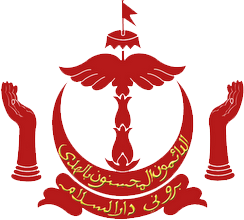 PERINGATANPemohon mestilah memberi keterangan yang lengkap dan mengisikan borang dengan menggunakan HURUF BESAR serta menyertakan dokumen-dokumen berikut:-Borang permohonan mestilah :-Dihantar kepada Pengarah Pentadbiran dan Kewangan (DAF) [Up: Ketua Unit Kemudahan Elaun-Elaun dan Perumahan] melalui Ketua Jabatan.Borang hendaklah dihadapkan bersama dokumen-dokumen yang dikehendaki.Borang yang tidak lengkap dan tidak disertakan salinan dokumen yang dikehendaki, tidak akan dilayan dan akan dikembalikan.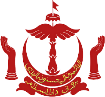 BORANG PERMOHONANBAGI MENDAPATKAN PERUMAHAN KERAJAANDIBAWAH KAWALAN JABATAN KERJA RAYABORANG PERMOHONANBAGI MENDAPATKAN PERUMAHAN KERAJAANDIBAWAH KAWALAN JABATAN KERJA RAYA/Salinan Kad Pengenalan Pemohon.Salinan Sijil Nikah (Jika Berkenaan).Salinan Slip Gaji Terakhir Pemohon dan Suami / Isteri Pemohon.Salinan Surat Beranak, Kad Pengenalan Dan Surat Kebenaran Mengangkat Anak (Jika Berkenaan).Salinan Surat Beranak, Kad Pengenalan Dan Surat Kebenaran Mengangkat Anak (Jika Berkenaan).Salinan Kad Pengenalan Tanggungan Pemohon (Bapa, ibu, abang, kakak, adik atau pembantu rumah) (Jika Berkenaan).Salinan Kad Pengenalan Tanggungan Pemohon (Bapa, ibu, abang, kakak, adik atau pembantu rumah) (Jika Berkenaan).NOTASebarang perubahan kepada maklumat didalam borang hendaklah dimaklumkan ke Unit Kemudahan Elaun-Elaun dan Perumahan, Bahagian Pentadbiran, Jabatan Pentadbiran dan Kewangan, Jabatan Kerja Raya dengan SEGERA untuk dikemaskinikan.JENIS PERMOHONAN:BARUPINDAHKAWASAN YANG DIKEHENDAKI:BAHAGIAN 1BAHAGIAN 1BAHAGIAN 1BAHAGIAN 1BAHAGIAN 1BAHAGIAN 1BAHAGIAN 1BAHAGIAN 1BAHAGIAN 1BAHAGIAN 1BAHAGIAN 1BAHAGIAN 1BAHAGIAN 1BAHAGIAN 1BAHAGIAN 1BAHAGIAN 1BAHAGIAN 1BAHAGIAN 1BAHAGIAN 1BAHAGIAN 1BAHAGIAN 1BAHAGIAN 1BAHAGIAN 1BAHAGIAN 1BAHAGIAN 1BAHAGIAN 1BAHAGIAN 1BAHAGIAN 1BAHAGIAN 1BAHAGIAN 1BAHAGIAN 1BAHAGIAN 1BAHAGIAN 1BAHAGIAN 1BAHAGIAN 1BAHAGIAN 1BAHAGIAN 1BAHAGIAN 1BAHAGIAN 1BAHAGIAN 1KETERANGAN PERIBADI PEMOHONKETERANGAN PERIBADI PEMOHONKETERANGAN PERIBADI PEMOHONKETERANGAN PERIBADI PEMOHONKETERANGAN PERIBADI PEMOHONKETERANGAN PERIBADI PEMOHONKETERANGAN PERIBADI PEMOHONKETERANGAN PERIBADI PEMOHONKETERANGAN PERIBADI PEMOHONKETERANGAN PERIBADI PEMOHONKETERANGAN PERIBADI PEMOHONKETERANGAN PERIBADI PEMOHONKETERANGAN PERIBADI PEMOHONKETERANGAN PERIBADI PEMOHONKETERANGAN PERIBADI PEMOHONKETERANGAN PERIBADI PEMOHONKETERANGAN PERIBADI PEMOHONKETERANGAN PERIBADI PEMOHONKETERANGAN PERIBADI PEMOHONKETERANGAN PERIBADI PEMOHONKETERANGAN PERIBADI PEMOHONKETERANGAN PERIBADI PEMOHONKETERANGAN PERIBADI PEMOHONKETERANGAN PERIBADI PEMOHONKETERANGAN PERIBADI PEMOHONKETERANGAN PERIBADI PEMOHONKETERANGAN PERIBADI PEMOHONKETERANGAN PERIBADI PEMOHONKETERANGAN PERIBADI PEMOHONKETERANGAN PERIBADI PEMOHONKETERANGAN PERIBADI PEMOHONKETERANGAN PERIBADI PEMOHONKETERANGAN PERIBADI PEMOHONKETERANGAN PERIBADI PEMOHONKETERANGAN PERIBADI PEMOHONKETERANGAN PERIBADI PEMOHONKETERANGAN PERIBADI PEMOHONKETERANGAN PERIBADI PEMOHONKETERANGAN PERIBADI PEMOHONKETERANGAN PERIBADI PEMOHONNama Penuh :Nama Penuh :Nama Penuh :Nama Penuh :Nama Penuh :Nama Penuh :Nama Penuh :Nama Penuh :Nama Penuh :Nama Penuh :Nama Penuh :Nama Penuh :Nama Penuh :Nama Penuh :Nama Penuh :Nama Penuh :Nama Penuh :Nama Penuh :Nama Penuh :Nama Penuh :Nama Penuh :Nama Penuh :Nama Penuh :Nama Penuh :Nama Penuh :Nama Penuh :Nama Penuh :Nama Penuh :Nama Penuh :Nama Penuh :Nama Penuh :Nama Penuh :Nama Penuh :Nama Penuh :Nama Penuh :Nama Penuh :Nama Penuh :Nama Penuh :Nama Penuh :Nama Penuh :No Kad Pengenalan :No Kad Pengenalan :No Kad Pengenalan :No Kad Pengenalan :No Kad Pengenalan :No Kad Pengenalan :Warna :Warna :Warna :Warna :Warna :Warna :Warna :KKKUHHTarikh Lahir : Tarikh Lahir : Tarikh Lahir : Taraf Kelamin :Sila tindakan ()Taraf Kelamin :Sila tindakan ()Taraf Kelamin :Sila tindakan ()Taraf Kelamin :Sila tindakan ()Taraf Kelamin :Sila tindakan ()Taraf Kelamin :Sila tindakan ()Taraf Kelamin :Sila tindakan ()Taraf Kelamin :Sila tindakan ()Taraf Kelamin :Sila tindakan ()BujangBujangBujangBujangBujangBujangBujangBujangBujangBujangKahwinKahwinKahwinKahwinKahwinKahwinKahwinKahwinKahwinDuda / Janda / BaluDuda / Janda / BaluDuda / Janda / BaluDuda / Janda / BaluDuda / Janda / BaluDuda / Janda / BaluDuda / Janda / BaluDuda / Janda / BaluDuda / Janda / BaluDuda / Janda / BaluDuda / Janda / BaluDuda / Janda / BaluAlamat Tempat Tinggal Sekarang :Alamat Tempat Tinggal Sekarang :Alamat Tempat Tinggal Sekarang :Alamat Tempat Tinggal Sekarang :Alamat Tempat Tinggal Sekarang :Alamat Tempat Tinggal Sekarang :Alamat Tempat Tinggal Sekarang :Alamat Tempat Tinggal Sekarang :Alamat Tempat Tinggal Sekarang :Alamat Tempat Tinggal Sekarang :Alamat Tempat Tinggal Sekarang :Alamat Tempat Tinggal Sekarang :Alamat Tempat Tinggal Sekarang :Alamat Tempat Tinggal Sekarang :Alamat Tempat Tinggal Sekarang :Alamat Tempat Tinggal Sekarang :Alamat Tempat Tinggal Sekarang :Alamat Tempat Tinggal Sekarang :Alamat Tempat Tinggal Sekarang :Alamat Tempat Tinggal Sekarang :Alamat Tempat Tinggal Sekarang :Alamat Tempat Tinggal Sekarang :Alamat Tempat Tinggal Sekarang :Alamat Tempat Tinggal Sekarang :Alamat Tempat Tinggal Sekarang :Alamat Tempat Tinggal Sekarang :Alamat Tempat Tinggal Sekarang :Alamat Tempat Tinggal Sekarang :Alamat Tempat Tinggal Sekarang :Alamat Tempat Tinggal Sekarang :Alamat Tempat Tinggal Sekarang :Alamat Tempat Tinggal Sekarang :Alamat Tempat Tinggal Sekarang :Alamat Tempat Tinggal Sekarang :Alamat Tempat Tinggal Sekarang :Alamat Tempat Tinggal Sekarang :Alamat Tempat Tinggal Sekarang :Alamat Tempat Tinggal Sekarang :Alamat Tempat Tinggal Sekarang :Alamat Tempat Tinggal Sekarang :No. Telefon :(Rumah)(Rumah)(Rumah)(Rumah)(Rumah)(Rumah)(Rumah)(Rumah)(Rumah)(Rumah)(Rumah)(Rumah)(Rumah)(Rumah)(Rumah)(Rumah)(Rumah)(Pejabat)(Pejabat)(Pejabat)(Pejabat)(Pejabat)(Pejabat)(Pejabat)(Pejabat)(Pejabat)(Pejabat)(Pejabat)(Pejabat)(Bimbit)(Bimbit)(Bimbit)(Bimbit)(Bimbit)(Bimbit)(Bimbit)(Bimbit)(Bimbit)(Bimbit)KETERANGAN LANTIKAN PEMOHONKETERANGAN LANTIKAN PEMOHONKETERANGAN LANTIKAN PEMOHONKETERANGAN LANTIKAN PEMOHONKETERANGAN LANTIKAN PEMOHONKETERANGAN LANTIKAN PEMOHONKETERANGAN LANTIKAN PEMOHONKETERANGAN LANTIKAN PEMOHONKETERANGAN LANTIKAN PEMOHONKETERANGAN LANTIKAN PEMOHONKETERANGAN LANTIKAN PEMOHONKETERANGAN LANTIKAN PEMOHONKETERANGAN LANTIKAN PEMOHONKETERANGAN LANTIKAN PEMOHONKETERANGAN LANTIKAN PEMOHONKETERANGAN LANTIKAN PEMOHONKETERANGAN LANTIKAN PEMOHONKETERANGAN LANTIKAN PEMOHONKETERANGAN LANTIKAN PEMOHONKETERANGAN LANTIKAN PEMOHONKETERANGAN LANTIKAN PEMOHONKETERANGAN LANTIKAN PEMOHONKETERANGAN LANTIKAN PEMOHONKETERANGAN LANTIKAN PEMOHONKETERANGAN LANTIKAN PEMOHONKETERANGAN LANTIKAN PEMOHONKETERANGAN LANTIKAN PEMOHONKETERANGAN LANTIKAN PEMOHONKETERANGAN LANTIKAN PEMOHONKETERANGAN LANTIKAN PEMOHONKETERANGAN LANTIKAN PEMOHONKETERANGAN LANTIKAN PEMOHONKETERANGAN LANTIKAN PEMOHONKETERANGAN LANTIKAN PEMOHONKETERANGAN LANTIKAN PEMOHONKETERANGAN LANTIKAN PEMOHONKETERANGAN LANTIKAN PEMOHONKETERANGAN LANTIKAN PEMOHONKETERANGAN LANTIKAN PEMOHONKETERANGAN LANTIKAN PEMOHONTarikh Mula Berkhidmat :Tarikh Mula Berkhidmat :Tarikh Mula Berkhidmat :Tarikh Mula Berkhidmat :Tarikh Mula Berkhidmat :Tarikh Mula Berkhidmat :Tarikh Mula Berkhidmat :Tarikh Mula Berkhidmat :Tarikh Mula Berkhidmat :Tarikh Mula Berkhidmat :Jawatan Sekarang :Jawatan Sekarang :Jawatan Sekarang :Jawatan Sekarang :Jawatan Sekarang :Jawatan Sekarang :Jawatan Sekarang :Tarikh Mula Memegang Jawatan Ini :Tarikh Mula Memegang Jawatan Ini :Tarikh Mula Memegang Jawatan Ini :Tarikh Mula Memegang Jawatan Ini :Tarikh Mula Memegang Jawatan Ini :Tarikh Mula Memegang Jawatan Ini :Tarikh Mula Memegang Jawatan Ini :Tarikh Mula Memegang Jawatan Ini :Tarikh Mula Memegang Jawatan Ini :Tarikh Mula Memegang Jawatan Ini :Tarikh Mula Memegang Jawatan Ini :Tarikh Mula Memegang Jawatan Ini :Tarikh Mula Memegang Jawatan Ini :Jabatan / Bahagian :Jabatan / Bahagian :Jabatan / Bahagian :Jabatan / Bahagian :Jabatan / Bahagian :Bahagian :Bahagian :IIIIIIIIIIIIIIIIVIVVVGHGHGHGHGHGaji :Gaji :Tanggagaji :Tanggagaji :Tanggagaji :Tanggagaji :Tanggagaji :Tanggagaji :Tanggagaji :Jenis Perkhidmatan : Sila tindakan ()Jenis Perkhidmatan : Sila tindakan ()Jenis Perkhidmatan : Sila tindakan ()Jenis Perkhidmatan : Sila tindakan ()Jenis Perkhidmatan : Sila tindakan ()Jenis Perkhidmatan : Sila tindakan ()Jenis Perkhidmatan : Sila tindakan ()TetapTetapTetapTetapTetapTetapTetapTetapTetapTetapOpen VoteOpen VoteOpen VoteOpen VoteOpen VoteOpen VoteOpen VoteOpen VoteOpen VoteOpen VoteOpen VoteOpen VoteOpen VoteOpen VoteGaji HariGaji HariGaji HariGaji HariGaji HariGaji HariGaji HariGaji HariGaji HariJarak Jauh Diantara Tempat Bertugas Dengan Tempat TinggalJarak Jauh Diantara Tempat Bertugas Dengan Tempat TinggalJarak Jauh Diantara Tempat Bertugas Dengan Tempat TinggalJarak Jauh Diantara Tempat Bertugas Dengan Tempat TinggalJarak Jauh Diantara Tempat Bertugas Dengan Tempat TinggalJarak Jauh Diantara Tempat Bertugas Dengan Tempat TinggalJarak Jauh Diantara Tempat Bertugas Dengan Tempat TinggalJarak Jauh Diantara Tempat Bertugas Dengan Tempat TinggalJarak Jauh Diantara Tempat Bertugas Dengan Tempat TinggalJarak Jauh Diantara Tempat Bertugas Dengan Tempat TinggalJarak Jauh Diantara Tempat Bertugas Dengan Tempat TinggalJarak Jauh Diantara Tempat Bertugas Dengan Tempat TinggalJarak Jauh Diantara Tempat Bertugas Dengan Tempat TinggalJarak Jauh Diantara Tempat Bertugas Dengan Tempat TinggalJarak Jauh Diantara Tempat Bertugas Dengan Tempat TinggalJarak Jauh Diantara Tempat Bertugas Dengan Tempat TinggalJarak Jauh Diantara Tempat Bertugas Dengan Tempat TinggalJarak Jauh Diantara Tempat Bertugas Dengan Tempat TinggalJarak Jauh Diantara Tempat Bertugas Dengan Tempat TinggalJarak Jauh Diantara Tempat Bertugas Dengan Tempat TinggalJarak Jauh Diantara Tempat Bertugas Dengan Tempat TinggalJarak Jauh Diantara Tempat Bertugas Dengan Tempat TinggalJarak Jauh Diantara Tempat Bertugas Dengan Tempat TinggalJarak Jauh Diantara Tempat Bertugas Dengan Tempat Tinggal	KM	KM	KM	KM	KM	KM	KM	KM	KM	KM	KM	KM	KM	KM	KM	KMKETERANGAN KEMUDAHAN PERUMAHANKETERANGAN KEMUDAHAN PERUMAHANKETERANGAN KEMUDAHAN PERUMAHANKETERANGAN KEMUDAHAN PERUMAHANKETERANGAN KEMUDAHAN PERUMAHANKETERANGAN KEMUDAHAN PERUMAHANKETERANGAN KEMUDAHAN PERUMAHANKETERANGAN KEMUDAHAN PERUMAHANKETERANGAN KEMUDAHAN PERUMAHANKETERANGAN KEMUDAHAN PERUMAHANKETERANGAN KEMUDAHAN PERUMAHANKETERANGAN KEMUDAHAN PERUMAHANKETERANGAN KEMUDAHAN PERUMAHANKETERANGAN KEMUDAHAN PERUMAHANKETERANGAN KEMUDAHAN PERUMAHANKETERANGAN KEMUDAHAN PERUMAHANKETERANGAN KEMUDAHAN PERUMAHANKETERANGAN KEMUDAHAN PERUMAHANKETERANGAN KEMUDAHAN PERUMAHANKETERANGAN KEMUDAHAN PERUMAHANKETERANGAN KEMUDAHAN PERUMAHANKETERANGAN KEMUDAHAN PERUMAHANKETERANGAN KEMUDAHAN PERUMAHANKETERANGAN KEMUDAHAN PERUMAHANKETERANGAN KEMUDAHAN PERUMAHANKETERANGAN KEMUDAHAN PERUMAHANKETERANGAN KEMUDAHAN PERUMAHANKETERANGAN KEMUDAHAN PERUMAHANKETERANGAN KEMUDAHAN PERUMAHANKETERANGAN KEMUDAHAN PERUMAHANKETERANGAN KEMUDAHAN PERUMAHANKETERANGAN KEMUDAHAN PERUMAHANKETERANGAN KEMUDAHAN PERUMAHANKETERANGAN KEMUDAHAN PERUMAHANKETERANGAN KEMUDAHAN PERUMAHANKETERANGAN KEMUDAHAN PERUMAHANKETERANGAN KEMUDAHAN PERUMAHANKETERANGAN KEMUDAHAN PERUMAHANKETERANGAN KEMUDAHAN PERUMAHANKETERANGAN KEMUDAHAN PERUMAHANSila Tanda () Dalam Kotak Berkaitan Jika Memohon :Sila Tanda () Dalam Kotak Berkaitan Jika Memohon :Sila Tanda () Dalam Kotak Berkaitan Jika Memohon :Sila Tanda () Dalam Kotak Berkaitan Jika Memohon :Sila Tanda () Dalam Kotak Berkaitan Jika Memohon :Sila Tanda () Dalam Kotak Berkaitan Jika Memohon :Sila Tanda () Dalam Kotak Berkaitan Jika Memohon :Sila Tanda () Dalam Kotak Berkaitan Jika Memohon :Sila Tanda () Dalam Kotak Berkaitan Jika Memohon :Sila Tanda () Dalam Kotak Berkaitan Jika Memohon :Sila Tanda () Dalam Kotak Berkaitan Jika Memohon :Sila Tanda () Dalam Kotak Berkaitan Jika Memohon :Sila Tanda () Dalam Kotak Berkaitan Jika Memohon :Sila Tanda () Dalam Kotak Berkaitan Jika Memohon :Sila Tanda () Dalam Kotak Berkaitan Jika Memohon :Sila Tanda () Dalam Kotak Berkaitan Jika Memohon :Sila Tanda () Dalam Kotak Berkaitan Jika Memohon :Sila Tanda () Dalam Kotak Berkaitan Jika Memohon :Sila Tanda () Dalam Kotak Berkaitan Jika Memohon :Sila Tanda () Dalam Kotak Berkaitan Jika Memohon :Sila Tanda () Dalam Kotak Berkaitan Jika Memohon :Sila Tanda () Dalam Kotak Berkaitan Jika Memohon :Sila Tanda () Dalam Kotak Berkaitan Jika Memohon :Sila Tanda () Dalam Kotak Berkaitan Jika Memohon :Sila Tanda () Dalam Kotak Berkaitan Jika Memohon :Sila Tanda () Dalam Kotak Berkaitan Jika Memohon :Sila Tanda () Dalam Kotak Berkaitan Jika Memohon :Sila Tanda () Dalam Kotak Berkaitan Jika Memohon :Sila Tanda () Dalam Kotak Berkaitan Jika Memohon :Sila Tanda () Dalam Kotak Berkaitan Jika Memohon :Sila Tanda () Dalam Kotak Berkaitan Jika Memohon :Sila Tanda () Dalam Kotak Berkaitan Jika Memohon :Sila Tanda () Dalam Kotak Berkaitan Jika Memohon :Sila Tanda () Dalam Kotak Berkaitan Jika Memohon :Sila Tanda () Dalam Kotak Berkaitan Jika Memohon :Sila Tanda () Dalam Kotak Berkaitan Jika Memohon :Sila Tanda () Dalam Kotak Berkaitan Jika Memohon :Sila Tanda () Dalam Kotak Berkaitan Jika Memohon :Sila Tanda () Dalam Kotak Berkaitan Jika Memohon :Sila Tanda () Dalam Kotak Berkaitan Jika Memohon :Bantuan Pinjaman Kewangan Kerajaan Untuk Membina RumahBantuan Pinjaman Kewangan Kerajaan Untuk Membina RumahBantuan Pinjaman Kewangan Kerajaan Untuk Membina RumahBantuan Pinjaman Kewangan Kerajaan Untuk Membina RumahBantuan Pinjaman Kewangan Kerajaan Untuk Membina RumahBantuan Pinjaman Kewangan Kerajaan Untuk Membina RumahBantuan Pinjaman Kewangan Kerajaan Untuk Membina RumahBantuan Pinjaman Kewangan Kerajaan Untuk Membina RumahBantuan Pinjaman Kewangan Kerajaan Untuk Membina RumahBantuan Pinjaman Kewangan Kerajaan Untuk Membina RumahBantuan Pinjaman Kewangan Kerajaan Untuk Membina RumahBantuan Pinjaman Kewangan Kerajaan Untuk Membina RumahBantuan Pinjaman Kewangan Kerajaan Untuk Membina RumahBantuan Pinjaman Kewangan Kerajaan Untuk Membina RumahBantuan Pinjaman Kewangan Kerajaan Untuk Membina RumahBantuan Pinjaman Kewangan Kerajaan Untuk Membina RumahBantuan Pinjaman Kewangan Kerajaan Untuk Membina RumahBantuan Pinjaman Kewangan Kerajaan Untuk Membina RumahBantuan Pinjaman Kewangan Kerajaan Untuk Membina RumahBantuan Pinjaman Kewangan Kerajaan Untuk Membina RumahBantuan Pinjaman Kewangan Kerajaan Untuk Membina RumahBantuan Pinjaman Kewangan Kerajaan Untuk Membina RumahBantuan Pinjaman Kewangan Kerajaan Untuk Membina RumahBantuan Pinjaman Kewangan Kerajaan Untuk Membina RumahBantuan Pinjaman Kewangan Kerajaan Untuk Membina RumahBantuan Pinjaman Kewangan Kerajaan Untuk Membina RumahBantuan Pinjaman Kewangan Kerajaan Untuk Membina RumahBantuan Pinjaman Kewangan Kerajaan Untuk Membina RumahBantuan Pinjaman Kewangan Kerajaan Untuk Membina RumahBantuan Pinjaman Kewangan Kerajaan Untuk Membina RumahBantuan Pinjaman Kewangan Kerajaan Untuk Membina RumahBantuan Pinjaman Kewangan Kerajaan Untuk Membina RumahBantuan Pinjaman Kewangan Kerajaan Untuk Membina RumahBantuan Pinjaman Kewangan Kerajaan Untuk Membina RumahBantuan Pinjaman Kewangan Kerajaan Untuk Membina RumahBantuan Pinjaman Kewangan Kerajaan Untuk Membina RumahBantuan Pinjaman Kewangan Kerajaan Untuk Membina RumahBantuan Pinjaman Kewangan Kerajaan Untuk Membina RumahBantuan Pinjaman Kewangan Kerajaan Untuk Membina RumahSkim Tanah Kurnia Rakyat JatiSkim Tanah Kurnia Rakyat JatiSkim Tanah Kurnia Rakyat JatiSkim Tanah Kurnia Rakyat JatiSkim Tanah Kurnia Rakyat JatiSkim Tanah Kurnia Rakyat JatiSkim Tanah Kurnia Rakyat JatiSkim Tanah Kurnia Rakyat JatiSkim Tanah Kurnia Rakyat JatiSkim Tanah Kurnia Rakyat JatiSkim Tanah Kurnia Rakyat JatiSkim Tanah Kurnia Rakyat JatiSkim Tanah Kurnia Rakyat JatiSkim Tanah Kurnia Rakyat JatiSkim Tanah Kurnia Rakyat JatiSkim Tanah Kurnia Rakyat JatiSkim Tanah Kurnia Rakyat JatiSkim Tanah Kurnia Rakyat JatiSkim Tanah Kurnia Rakyat JatiSkim Tanah Kurnia Rakyat JatiSkim Tanah Kurnia Rakyat JatiSkim Tanah Kurnia Rakyat JatiSkim Tanah Kurnia Rakyat JatiSkim Tanah Kurnia Rakyat JatiSkim Tanah Kurnia Rakyat JatiSkim Tanah Kurnia Rakyat JatiSkim Tanah Kurnia Rakyat JatiSkim Tanah Kurnia Rakyat JatiSkim Tanah Kurnia Rakyat JatiSkim Tanah Kurnia Rakyat JatiSkim Tanah Kurnia Rakyat JatiSkim Tanah Kurnia Rakyat JatiSkim Tanah Kurnia Rakyat JatiSkim Tanah Kurnia Rakyat JatiSkim Tanah Kurnia Rakyat JatiSkim Tanah Kurnia Rakyat JatiSkim Tanah Kurnia Rakyat JatiSkim Tanah Kurnia Rakyat JatiSkim Tanah Kurnia Rakyat JatiSkim Perumahan NegaraSkim Perumahan NegaraSkim Perumahan NegaraSkim Perumahan NegaraSkim Perumahan NegaraSkim Perumahan NegaraSkim Perumahan NegaraSkim Perumahan NegaraSkim Perumahan NegaraSkim Perumahan NegaraSkim Perumahan NegaraSkim Perumahan NegaraSkim Perumahan NegaraSkim Perumahan NegaraSkim Perumahan NegaraSkim Perumahan NegaraSkim Perumahan NegaraSkim Perumahan NegaraSkim Perumahan NegaraSkim Perumahan NegaraSkim Perumahan NegaraSkim Perumahan NegaraSkim Perumahan NegaraSkim Perumahan NegaraSkim Perumahan NegaraSkim Perumahan NegaraSkim Perumahan NegaraSkim Perumahan NegaraSkim Perumahan NegaraSkim Perumahan NegaraSkim Perumahan NegaraSkim Perumahan NegaraSkim Perumahan NegaraSkim Perumahan NegaraSkim Perumahan NegaraSkim Perumahan NegaraSkim Perumahan NegaraSkim Perumahan NegaraSkim Perumahan NegaraSkim Yayasan Sultan Haji Hassanal BolkiahSkim Yayasan Sultan Haji Hassanal BolkiahSkim Yayasan Sultan Haji Hassanal BolkiahSkim Yayasan Sultan Haji Hassanal BolkiahSkim Yayasan Sultan Haji Hassanal BolkiahSkim Yayasan Sultan Haji Hassanal BolkiahSkim Yayasan Sultan Haji Hassanal BolkiahSkim Yayasan Sultan Haji Hassanal BolkiahSkim Yayasan Sultan Haji Hassanal BolkiahSkim Yayasan Sultan Haji Hassanal BolkiahSkim Yayasan Sultan Haji Hassanal BolkiahSkim Yayasan Sultan Haji Hassanal BolkiahSkim Yayasan Sultan Haji Hassanal BolkiahSkim Yayasan Sultan Haji Hassanal BolkiahSkim Yayasan Sultan Haji Hassanal BolkiahSkim Yayasan Sultan Haji Hassanal BolkiahSkim Yayasan Sultan Haji Hassanal BolkiahSkim Yayasan Sultan Haji Hassanal BolkiahSkim Yayasan Sultan Haji Hassanal BolkiahSkim Yayasan Sultan Haji Hassanal BolkiahSkim Yayasan Sultan Haji Hassanal BolkiahSkim Yayasan Sultan Haji Hassanal BolkiahSkim Yayasan Sultan Haji Hassanal BolkiahSkim Yayasan Sultan Haji Hassanal BolkiahSkim Yayasan Sultan Haji Hassanal BolkiahSkim Yayasan Sultan Haji Hassanal BolkiahSkim Yayasan Sultan Haji Hassanal BolkiahSkim Yayasan Sultan Haji Hassanal BolkiahSkim Yayasan Sultan Haji Hassanal BolkiahSkim Yayasan Sultan Haji Hassanal BolkiahSkim Yayasan Sultan Haji Hassanal BolkiahSkim Yayasan Sultan Haji Hassanal BolkiahSkim Yayasan Sultan Haji Hassanal BolkiahSkim Yayasan Sultan Haji Hassanal BolkiahSkim Yayasan Sultan Haji Hassanal BolkiahSkim Yayasan Sultan Haji Hassanal BolkiahSkim Yayasan Sultan Haji Hassanal BolkiahSkim Yayasan Sultan Haji Hassanal BolkiahSkim Yayasan Sultan Haji Hassanal BolkiahPerumahan Kerajaan Dibawah Kawalan Jabatan Perkhidmatan Awam (JPA) Perumahan Kerajaan Dibawah Kawalan Jabatan Perkhidmatan Awam (JPA) Perumahan Kerajaan Dibawah Kawalan Jabatan Perkhidmatan Awam (JPA) Perumahan Kerajaan Dibawah Kawalan Jabatan Perkhidmatan Awam (JPA) Perumahan Kerajaan Dibawah Kawalan Jabatan Perkhidmatan Awam (JPA) Perumahan Kerajaan Dibawah Kawalan Jabatan Perkhidmatan Awam (JPA) Perumahan Kerajaan Dibawah Kawalan Jabatan Perkhidmatan Awam (JPA) Perumahan Kerajaan Dibawah Kawalan Jabatan Perkhidmatan Awam (JPA) Perumahan Kerajaan Dibawah Kawalan Jabatan Perkhidmatan Awam (JPA) Perumahan Kerajaan Dibawah Kawalan Jabatan Perkhidmatan Awam (JPA) Perumahan Kerajaan Dibawah Kawalan Jabatan Perkhidmatan Awam (JPA) Perumahan Kerajaan Dibawah Kawalan Jabatan Perkhidmatan Awam (JPA) Perumahan Kerajaan Dibawah Kawalan Jabatan Perkhidmatan Awam (JPA) Perumahan Kerajaan Dibawah Kawalan Jabatan Perkhidmatan Awam (JPA) Perumahan Kerajaan Dibawah Kawalan Jabatan Perkhidmatan Awam (JPA) Perumahan Kerajaan Dibawah Kawalan Jabatan Perkhidmatan Awam (JPA) Perumahan Kerajaan Dibawah Kawalan Jabatan Perkhidmatan Awam (JPA) Perumahan Kerajaan Dibawah Kawalan Jabatan Perkhidmatan Awam (JPA) Perumahan Kerajaan Dibawah Kawalan Jabatan Perkhidmatan Awam (JPA) Perumahan Kerajaan Dibawah Kawalan Jabatan Perkhidmatan Awam (JPA) Perumahan Kerajaan Dibawah Kawalan Jabatan Perkhidmatan Awam (JPA) Perumahan Kerajaan Dibawah Kawalan Jabatan Perkhidmatan Awam (JPA) Perumahan Kerajaan Dibawah Kawalan Jabatan Perkhidmatan Awam (JPA) Perumahan Kerajaan Dibawah Kawalan Jabatan Perkhidmatan Awam (JPA) Perumahan Kerajaan Dibawah Kawalan Jabatan Perkhidmatan Awam (JPA) Perumahan Kerajaan Dibawah Kawalan Jabatan Perkhidmatan Awam (JPA) Perumahan Kerajaan Dibawah Kawalan Jabatan Perkhidmatan Awam (JPA) Perumahan Kerajaan Dibawah Kawalan Jabatan Perkhidmatan Awam (JPA) Perumahan Kerajaan Dibawah Kawalan Jabatan Perkhidmatan Awam (JPA) Perumahan Kerajaan Dibawah Kawalan Jabatan Perkhidmatan Awam (JPA) Perumahan Kerajaan Dibawah Kawalan Jabatan Perkhidmatan Awam (JPA) Perumahan Kerajaan Dibawah Kawalan Jabatan Perkhidmatan Awam (JPA) Perumahan Kerajaan Dibawah Kawalan Jabatan Perkhidmatan Awam (JPA) Perumahan Kerajaan Dibawah Kawalan Jabatan Perkhidmatan Awam (JPA) Perumahan Kerajaan Dibawah Kawalan Jabatan Perkhidmatan Awam (JPA) Perumahan Kerajaan Dibawah Kawalan Jabatan Perkhidmatan Awam (JPA) Perumahan Kerajaan Dibawah Kawalan Jabatan Perkhidmatan Awam (JPA) Perumahan Kerajaan Dibawah Kawalan Jabatan Perkhidmatan Awam (JPA) Perumahan Kerajaan Dibawah Kawalan Jabatan Perkhidmatan Awam (JPA) Jika Ada, Sila Nyatakan Kedudukan Permohonan Sekarang :Jika Ada, Sila Nyatakan Kedudukan Permohonan Sekarang :Jika Ada, Sila Nyatakan Kedudukan Permohonan Sekarang :Jika Ada, Sila Nyatakan Kedudukan Permohonan Sekarang :Jika Ada, Sila Nyatakan Kedudukan Permohonan Sekarang :Jika Ada, Sila Nyatakan Kedudukan Permohonan Sekarang :Jika Ada, Sila Nyatakan Kedudukan Permohonan Sekarang :Jika Ada, Sila Nyatakan Kedudukan Permohonan Sekarang :Jika Ada, Sila Nyatakan Kedudukan Permohonan Sekarang :Jika Ada, Sila Nyatakan Kedudukan Permohonan Sekarang :Jika Ada, Sila Nyatakan Kedudukan Permohonan Sekarang :Jika Ada, Sila Nyatakan Kedudukan Permohonan Sekarang :Jika Ada, Sila Nyatakan Kedudukan Permohonan Sekarang :Jika Ada, Sila Nyatakan Kedudukan Permohonan Sekarang :Jika Ada, Sila Nyatakan Kedudukan Permohonan Sekarang :Jika Ada, Sila Nyatakan Kedudukan Permohonan Sekarang :Jika Ada, Sila Nyatakan Kedudukan Permohonan Sekarang :Jika Ada, Sila Nyatakan Kedudukan Permohonan Sekarang :Jika Ada, Sila Nyatakan Kedudukan Permohonan Sekarang :Jika Ada, Sila Nyatakan Kedudukan Permohonan Sekarang :Jika Ada, Sila Nyatakan Kedudukan Permohonan Sekarang :Jika Ada, Sila Nyatakan Kedudukan Permohonan Sekarang :Jika Ada, Sila Nyatakan Kedudukan Permohonan Sekarang :Jika Ada, Sila Nyatakan Kedudukan Permohonan Sekarang :Jika Ada, Sila Nyatakan Kedudukan Permohonan Sekarang :Jika Ada, Sila Nyatakan Kedudukan Permohonan Sekarang :Jika Ada, Sila Nyatakan Kedudukan Permohonan Sekarang :Jika Ada, Sila Nyatakan Kedudukan Permohonan Sekarang :Jika Ada, Sila Nyatakan Kedudukan Permohonan Sekarang :Jika Ada, Sila Nyatakan Kedudukan Permohonan Sekarang :Jika Ada, Sila Nyatakan Kedudukan Permohonan Sekarang :Jika Ada, Sila Nyatakan Kedudukan Permohonan Sekarang :Jika Ada, Sila Nyatakan Kedudukan Permohonan Sekarang :Jika Ada, Sila Nyatakan Kedudukan Permohonan Sekarang :Jika Ada, Sila Nyatakan Kedudukan Permohonan Sekarang :Jika Ada, Sila Nyatakan Kedudukan Permohonan Sekarang :Jika Ada, Sila Nyatakan Kedudukan Permohonan Sekarang :Jika Ada, Sila Nyatakan Kedudukan Permohonan Sekarang :Jika Ada, Sila Nyatakan Kedudukan Permohonan Sekarang :Jika Ada, Sila Nyatakan Kedudukan Permohonan Sekarang :Tidak BerjayaTidak BerjayaTidak BerjayaTidak BerjayaTidak BerjayaDalam ProsesDalam ProsesDalam ProsesDalam ProsesDalam ProsesDalam ProsesDalam ProsesDalam ProsesDalam ProsesDalam ProsesDalam ProsesDalam ProsesDalam ProsesDalam ProsesDalam ProsesDalam ProsesDalam ProsesDalam PertimbanganDalam PertimbanganDalam PertimbanganDalam PertimbanganDalam PertimbanganDalam PertimbanganDalam PertimbanganDalam PertimbanganDalam PertimbanganDalam PertimbanganDalam PertimbanganBerjayaBerjayaBerjayaBerjayaBerjayaBerjayaBAHAGIAN 2BAHAGIAN 2BAHAGIAN 2BAHAGIAN 2BAHAGIAN 2BAHAGIAN 2BAHAGIAN 2BAHAGIAN 2BAHAGIAN 2BAHAGIAN 2BAHAGIAN 2BAHAGIAN 2BAHAGIAN 2BAHAGIAN 2BAHAGIAN 2BAHAGIAN 2BAHAGIAN 2BAHAGIAN 2BAHAGIAN 2BAHAGIAN 2BAHAGIAN 2BAHAGIAN 2BAHAGIAN 2BAHAGIAN 2BAHAGIAN 2BAHAGIAN 2BAHAGIAN 2BAHAGIAN 2BAHAGIAN 2BAHAGIAN 2BAHAGIAN 2BAHAGIAN 2BAHAGIAN 2BAHAGIAN 2BAHAGIAN 2BAHAGIAN 2BAHAGIAN 2BAHAGIAN 2BAHAGIAN 2BAHAGIAN 2KETERANGAN SUAMI / ISTERI PEMOHONKETERANGAN SUAMI / ISTERI PEMOHONKETERANGAN SUAMI / ISTERI PEMOHONKETERANGAN SUAMI / ISTERI PEMOHONKETERANGAN SUAMI / ISTERI PEMOHONKETERANGAN SUAMI / ISTERI PEMOHONKETERANGAN SUAMI / ISTERI PEMOHONKETERANGAN SUAMI / ISTERI PEMOHONKETERANGAN SUAMI / ISTERI PEMOHONKETERANGAN SUAMI / ISTERI PEMOHONKETERANGAN SUAMI / ISTERI PEMOHONKETERANGAN SUAMI / ISTERI PEMOHONKETERANGAN SUAMI / ISTERI PEMOHONKETERANGAN SUAMI / ISTERI PEMOHONKETERANGAN SUAMI / ISTERI PEMOHONKETERANGAN SUAMI / ISTERI PEMOHONKETERANGAN SUAMI / ISTERI PEMOHONKETERANGAN SUAMI / ISTERI PEMOHONKETERANGAN SUAMI / ISTERI PEMOHONKETERANGAN SUAMI / ISTERI PEMOHONKETERANGAN SUAMI / ISTERI PEMOHONKETERANGAN SUAMI / ISTERI PEMOHONKETERANGAN SUAMI / ISTERI PEMOHONKETERANGAN SUAMI / ISTERI PEMOHONKETERANGAN SUAMI / ISTERI PEMOHONKETERANGAN SUAMI / ISTERI PEMOHONKETERANGAN SUAMI / ISTERI PEMOHONKETERANGAN SUAMI / ISTERI PEMOHONKETERANGAN SUAMI / ISTERI PEMOHONKETERANGAN SUAMI / ISTERI PEMOHONKETERANGAN SUAMI / ISTERI PEMOHONKETERANGAN SUAMI / ISTERI PEMOHONKETERANGAN SUAMI / ISTERI PEMOHONKETERANGAN SUAMI / ISTERI PEMOHONKETERANGAN SUAMI / ISTERI PEMOHONKETERANGAN SUAMI / ISTERI PEMOHONKETERANGAN SUAMI / ISTERI PEMOHONKETERANGAN SUAMI / ISTERI PEMOHONKETERANGAN SUAMI / ISTERI PEMOHONKETERANGAN SUAMI / ISTERI PEMOHONNama Penuh :Nama Penuh :Nama Penuh :Nama Penuh :Nama Penuh :Nama Penuh :Nama Penuh :Nama Penuh :Nama Penuh :Nama Penuh :Nama Penuh :Nama Penuh :Nama Penuh :Nama Penuh :Nama Penuh :Nama Penuh :Nama Penuh :Nama Penuh :Nama Penuh :Nama Penuh :Nama Penuh :Nama Penuh :Nama Penuh :Nama Penuh :Nama Penuh :Nama Penuh :Nama Penuh :Nama Penuh :Nama Penuh :Nama Penuh :Nama Penuh :Nama Penuh :Nama Penuh :Nama Penuh :Nama Penuh :Nama Penuh :Nama Penuh :Nama Penuh :Nama Penuh :Nama Penuh :No Kad Pengenalan :No Kad Pengenalan :No Kad Pengenalan :No Kad Pengenalan :No Kad Pengenalan :No Kad Pengenalan :Warna :Warna :Warna :Warna :Warna :Warna :Warna :Warna :KKKUHHTarikh Lahir : Tarikh Lahir : Tarikh Lahir : Taraf Kelamin :Taraf Kelamin :Taraf Kelamin :Taraf Kelamin :Taraf Kelamin :Taraf Kelamin :Taraf Kelamin :Taraf Kelamin :Taraf Kelamin :No. Telefon :(Rumah)(Rumah)(Rumah)(Rumah)(Rumah)(Rumah)(Rumah)(Rumah)(Rumah)(Rumah)(Rumah)(Rumah)(Rumah)(Rumah)(Rumah)(Rumah)(Rumah)(Pejabat)(Pejabat)(Pejabat)(Pejabat)(Pejabat)(Pejabat)(Pejabat)(Pejabat)(Pejabat)(Pejabat)(Pejabat)(Pejabat)(Bimbit)(Bimbit)(Bimbit)(Bimbit)(Bimbit)(Bimbit)(Bimbit)(Bimbit)(Bimbit)(Bimbit)KETERANGAN LANTIKAN SUAMI/ISTERI PERMOHONKETERANGAN LANTIKAN SUAMI/ISTERI PERMOHONKETERANGAN LANTIKAN SUAMI/ISTERI PERMOHONKETERANGAN LANTIKAN SUAMI/ISTERI PERMOHONKETERANGAN LANTIKAN SUAMI/ISTERI PERMOHONKETERANGAN LANTIKAN SUAMI/ISTERI PERMOHONKETERANGAN LANTIKAN SUAMI/ISTERI PERMOHONKETERANGAN LANTIKAN SUAMI/ISTERI PERMOHONKETERANGAN LANTIKAN SUAMI/ISTERI PERMOHONKETERANGAN LANTIKAN SUAMI/ISTERI PERMOHONKETERANGAN LANTIKAN SUAMI/ISTERI PERMOHONKETERANGAN LANTIKAN SUAMI/ISTERI PERMOHONKETERANGAN LANTIKAN SUAMI/ISTERI PERMOHONKETERANGAN LANTIKAN SUAMI/ISTERI PERMOHONKETERANGAN LANTIKAN SUAMI/ISTERI PERMOHONKETERANGAN LANTIKAN SUAMI/ISTERI PERMOHONKETERANGAN LANTIKAN SUAMI/ISTERI PERMOHONKETERANGAN LANTIKAN SUAMI/ISTERI PERMOHONKETERANGAN LANTIKAN SUAMI/ISTERI PERMOHONKETERANGAN LANTIKAN SUAMI/ISTERI PERMOHONKETERANGAN LANTIKAN SUAMI/ISTERI PERMOHONKETERANGAN LANTIKAN SUAMI/ISTERI PERMOHONKETERANGAN LANTIKAN SUAMI/ISTERI PERMOHONKETERANGAN LANTIKAN SUAMI/ISTERI PERMOHONKETERANGAN LANTIKAN SUAMI/ISTERI PERMOHONKETERANGAN LANTIKAN SUAMI/ISTERI PERMOHONKETERANGAN LANTIKAN SUAMI/ISTERI PERMOHONKETERANGAN LANTIKAN SUAMI/ISTERI PERMOHONKETERANGAN LANTIKAN SUAMI/ISTERI PERMOHONKETERANGAN LANTIKAN SUAMI/ISTERI PERMOHONKETERANGAN LANTIKAN SUAMI/ISTERI PERMOHONKETERANGAN LANTIKAN SUAMI/ISTERI PERMOHONKETERANGAN LANTIKAN SUAMI/ISTERI PERMOHONKETERANGAN LANTIKAN SUAMI/ISTERI PERMOHONKETERANGAN LANTIKAN SUAMI/ISTERI PERMOHONKETERANGAN LANTIKAN SUAMI/ISTERI PERMOHONKETERANGAN LANTIKAN SUAMI/ISTERI PERMOHONKETERANGAN LANTIKAN SUAMI/ISTERI PERMOHONKETERANGAN LANTIKAN SUAMI/ISTERI PERMOHONKETERANGAN LANTIKAN SUAMI/ISTERI PERMOHONTarikh Mula Berkhidmat :Tarikh Mula Berkhidmat :Tarikh Mula Berkhidmat :Tarikh Mula Berkhidmat :Tarikh Mula Berkhidmat :Tarikh Mula Berkhidmat :Tarikh Mula Berkhidmat :Tarikh Mula Berkhidmat :Tarikh Mula Berkhidmat :Tarikh Mula Berkhidmat :Jawatan Sekarang :Jawatan Sekarang :Jawatan Sekarang :Jawatan Sekarang :Jawatan Sekarang :Jawatan Sekarang :Jawatan Sekarang :Tarikh Mula Memegang Jawatan Ini :Tarikh Mula Memegang Jawatan Ini :Tarikh Mula Memegang Jawatan Ini :Tarikh Mula Memegang Jawatan Ini :Tarikh Mula Memegang Jawatan Ini :Tarikh Mula Memegang Jawatan Ini :Tarikh Mula Memegang Jawatan Ini :Tarikh Mula Memegang Jawatan Ini :Tarikh Mula Memegang Jawatan Ini :Tarikh Mula Memegang Jawatan Ini :Tarikh Mula Memegang Jawatan Ini :Tarikh Mula Memegang Jawatan Ini :Tarikh Mula Memegang Jawatan Ini :Jabatan / Syarikat :Jabatan / Syarikat :Jabatan / Syarikat :Jabatan / Syarikat :Jabatan / Syarikat :Bahagian :Bahagian :IIIIIIIIIIIIIIIIVIVVVGHGHGHGHGHGaji :Gaji :Tanggagaji:Tanggagaji:Tanggagaji:Tanggagaji:Tanggagaji:Tanggagaji:Tanggagaji:Jenis Perkhidmatan : Sila tindakan ()Jenis Perkhidmatan : Sila tindakan ()Jenis Perkhidmatan : Sila tindakan ()Jenis Perkhidmatan : Sila tindakan ()Jenis Perkhidmatan : Sila tindakan ()Jenis Perkhidmatan : Sila tindakan ()Jenis Perkhidmatan : Sila tindakan ()               Tetap               Tetap               Tetap               Tetap               Tetap               Tetap               Tetap               TetapOpen VoteOpen VoteOpen VoteOpen VoteOpen VoteOpen VoteOpen VoteOpen VoteOpen VoteOpen VoteGaji HariGaji HariGaji HariGaji HariGaji HariGaji HariGaji HariGaji HariGaji HariGaji HariSwastaSwastaSwastaSwastaSwastaKETERANGAN KEMUDAHAN PERUMAHAN SUAMI / ISTERI PEMOHONKETERANGAN KEMUDAHAN PERUMAHAN SUAMI / ISTERI PEMOHONKETERANGAN KEMUDAHAN PERUMAHAN SUAMI / ISTERI PEMOHONKETERANGAN KEMUDAHAN PERUMAHAN SUAMI / ISTERI PEMOHONKETERANGAN KEMUDAHAN PERUMAHAN SUAMI / ISTERI PEMOHONKETERANGAN KEMUDAHAN PERUMAHAN SUAMI / ISTERI PEMOHONKETERANGAN KEMUDAHAN PERUMAHAN SUAMI / ISTERI PEMOHONKETERANGAN KEMUDAHAN PERUMAHAN SUAMI / ISTERI PEMOHONKETERANGAN KEMUDAHAN PERUMAHAN SUAMI / ISTERI PEMOHONKETERANGAN KEMUDAHAN PERUMAHAN SUAMI / ISTERI PEMOHONKETERANGAN KEMUDAHAN PERUMAHAN SUAMI / ISTERI PEMOHONKETERANGAN KEMUDAHAN PERUMAHAN SUAMI / ISTERI PEMOHONKETERANGAN KEMUDAHAN PERUMAHAN SUAMI / ISTERI PEMOHONKETERANGAN KEMUDAHAN PERUMAHAN SUAMI / ISTERI PEMOHONKETERANGAN KEMUDAHAN PERUMAHAN SUAMI / ISTERI PEMOHONKETERANGAN KEMUDAHAN PERUMAHAN SUAMI / ISTERI PEMOHONKETERANGAN KEMUDAHAN PERUMAHAN SUAMI / ISTERI PEMOHONKETERANGAN KEMUDAHAN PERUMAHAN SUAMI / ISTERI PEMOHONKETERANGAN KEMUDAHAN PERUMAHAN SUAMI / ISTERI PEMOHONKETERANGAN KEMUDAHAN PERUMAHAN SUAMI / ISTERI PEMOHONKETERANGAN KEMUDAHAN PERUMAHAN SUAMI / ISTERI PEMOHONKETERANGAN KEMUDAHAN PERUMAHAN SUAMI / ISTERI PEMOHONKETERANGAN KEMUDAHAN PERUMAHAN SUAMI / ISTERI PEMOHONKETERANGAN KEMUDAHAN PERUMAHAN SUAMI / ISTERI PEMOHONKETERANGAN KEMUDAHAN PERUMAHAN SUAMI / ISTERI PEMOHONKETERANGAN KEMUDAHAN PERUMAHAN SUAMI / ISTERI PEMOHONKETERANGAN KEMUDAHAN PERUMAHAN SUAMI / ISTERI PEMOHONKETERANGAN KEMUDAHAN PERUMAHAN SUAMI / ISTERI PEMOHONKETERANGAN KEMUDAHAN PERUMAHAN SUAMI / ISTERI PEMOHONKETERANGAN KEMUDAHAN PERUMAHAN SUAMI / ISTERI PEMOHONKETERANGAN KEMUDAHAN PERUMAHAN SUAMI / ISTERI PEMOHONKETERANGAN KEMUDAHAN PERUMAHAN SUAMI / ISTERI PEMOHONKETERANGAN KEMUDAHAN PERUMAHAN SUAMI / ISTERI PEMOHONKETERANGAN KEMUDAHAN PERUMAHAN SUAMI / ISTERI PEMOHONKETERANGAN KEMUDAHAN PERUMAHAN SUAMI / ISTERI PEMOHONKETERANGAN KEMUDAHAN PERUMAHAN SUAMI / ISTERI PEMOHONKETERANGAN KEMUDAHAN PERUMAHAN SUAMI / ISTERI PEMOHONKETERANGAN KEMUDAHAN PERUMAHAN SUAMI / ISTERI PEMOHONKETERANGAN KEMUDAHAN PERUMAHAN SUAMI / ISTERI PEMOHONKETERANGAN KEMUDAHAN PERUMAHAN SUAMI / ISTERI PEMOHONSila Tanda () Dalam Kotak Berkaitan Jika Memohon :Sila Tanda () Dalam Kotak Berkaitan Jika Memohon :Sila Tanda () Dalam Kotak Berkaitan Jika Memohon :Sila Tanda () Dalam Kotak Berkaitan Jika Memohon :Sila Tanda () Dalam Kotak Berkaitan Jika Memohon :Sila Tanda () Dalam Kotak Berkaitan Jika Memohon :Sila Tanda () Dalam Kotak Berkaitan Jika Memohon :Sila Tanda () Dalam Kotak Berkaitan Jika Memohon :Sila Tanda () Dalam Kotak Berkaitan Jika Memohon :Sila Tanda () Dalam Kotak Berkaitan Jika Memohon :Sila Tanda () Dalam Kotak Berkaitan Jika Memohon :Sila Tanda () Dalam Kotak Berkaitan Jika Memohon :Sila Tanda () Dalam Kotak Berkaitan Jika Memohon :Sila Tanda () Dalam Kotak Berkaitan Jika Memohon :Sila Tanda () Dalam Kotak Berkaitan Jika Memohon :Sila Tanda () Dalam Kotak Berkaitan Jika Memohon :Sila Tanda () Dalam Kotak Berkaitan Jika Memohon :Sila Tanda () Dalam Kotak Berkaitan Jika Memohon :Sila Tanda () Dalam Kotak Berkaitan Jika Memohon :Sila Tanda () Dalam Kotak Berkaitan Jika Memohon :Sila Tanda () Dalam Kotak Berkaitan Jika Memohon :Sila Tanda () Dalam Kotak Berkaitan Jika Memohon :Sila Tanda () Dalam Kotak Berkaitan Jika Memohon :Sila Tanda () Dalam Kotak Berkaitan Jika Memohon :Sila Tanda () Dalam Kotak Berkaitan Jika Memohon :Sila Tanda () Dalam Kotak Berkaitan Jika Memohon :Sila Tanda () Dalam Kotak Berkaitan Jika Memohon :Sila Tanda () Dalam Kotak Berkaitan Jika Memohon :Sila Tanda () Dalam Kotak Berkaitan Jika Memohon :Sila Tanda () Dalam Kotak Berkaitan Jika Memohon :Sila Tanda () Dalam Kotak Berkaitan Jika Memohon :Sila Tanda () Dalam Kotak Berkaitan Jika Memohon :Sila Tanda () Dalam Kotak Berkaitan Jika Memohon :Sila Tanda () Dalam Kotak Berkaitan Jika Memohon :Sila Tanda () Dalam Kotak Berkaitan Jika Memohon :Sila Tanda () Dalam Kotak Berkaitan Jika Memohon :Sila Tanda () Dalam Kotak Berkaitan Jika Memohon :Sila Tanda () Dalam Kotak Berkaitan Jika Memohon :Sila Tanda () Dalam Kotak Berkaitan Jika Memohon :Sila Tanda () Dalam Kotak Berkaitan Jika Memohon :Bantuan Pinjaman Kewangan Kerajaan Untuk Membina RumahBantuan Pinjaman Kewangan Kerajaan Untuk Membina RumahBantuan Pinjaman Kewangan Kerajaan Untuk Membina RumahBantuan Pinjaman Kewangan Kerajaan Untuk Membina RumahBantuan Pinjaman Kewangan Kerajaan Untuk Membina RumahBantuan Pinjaman Kewangan Kerajaan Untuk Membina RumahBantuan Pinjaman Kewangan Kerajaan Untuk Membina RumahBantuan Pinjaman Kewangan Kerajaan Untuk Membina RumahBantuan Pinjaman Kewangan Kerajaan Untuk Membina RumahBantuan Pinjaman Kewangan Kerajaan Untuk Membina RumahBantuan Pinjaman Kewangan Kerajaan Untuk Membina RumahBantuan Pinjaman Kewangan Kerajaan Untuk Membina RumahBantuan Pinjaman Kewangan Kerajaan Untuk Membina RumahBantuan Pinjaman Kewangan Kerajaan Untuk Membina RumahBantuan Pinjaman Kewangan Kerajaan Untuk Membina RumahBantuan Pinjaman Kewangan Kerajaan Untuk Membina RumahBantuan Pinjaman Kewangan Kerajaan Untuk Membina RumahBantuan Pinjaman Kewangan Kerajaan Untuk Membina RumahBantuan Pinjaman Kewangan Kerajaan Untuk Membina RumahBantuan Pinjaman Kewangan Kerajaan Untuk Membina RumahBantuan Pinjaman Kewangan Kerajaan Untuk Membina RumahBantuan Pinjaman Kewangan Kerajaan Untuk Membina RumahBantuan Pinjaman Kewangan Kerajaan Untuk Membina RumahBantuan Pinjaman Kewangan Kerajaan Untuk Membina RumahBantuan Pinjaman Kewangan Kerajaan Untuk Membina RumahBantuan Pinjaman Kewangan Kerajaan Untuk Membina RumahBantuan Pinjaman Kewangan Kerajaan Untuk Membina RumahBantuan Pinjaman Kewangan Kerajaan Untuk Membina RumahBantuan Pinjaman Kewangan Kerajaan Untuk Membina RumahBantuan Pinjaman Kewangan Kerajaan Untuk Membina RumahBantuan Pinjaman Kewangan Kerajaan Untuk Membina RumahBantuan Pinjaman Kewangan Kerajaan Untuk Membina RumahBantuan Pinjaman Kewangan Kerajaan Untuk Membina RumahBantuan Pinjaman Kewangan Kerajaan Untuk Membina RumahBantuan Pinjaman Kewangan Kerajaan Untuk Membina RumahBantuan Pinjaman Kewangan Kerajaan Untuk Membina RumahBantuan Pinjaman Kewangan Kerajaan Untuk Membina RumahBantuan Pinjaman Kewangan Kerajaan Untuk Membina RumahBantuan Pinjaman Kewangan Kerajaan Untuk Membina RumahSkim Tanah Kurnia Rakyat JatiSkim Tanah Kurnia Rakyat JatiSkim Tanah Kurnia Rakyat JatiSkim Tanah Kurnia Rakyat JatiSkim Tanah Kurnia Rakyat JatiSkim Tanah Kurnia Rakyat JatiSkim Tanah Kurnia Rakyat JatiSkim Tanah Kurnia Rakyat JatiSkim Tanah Kurnia Rakyat JatiSkim Tanah Kurnia Rakyat JatiSkim Tanah Kurnia Rakyat JatiSkim Tanah Kurnia Rakyat JatiSkim Tanah Kurnia Rakyat JatiSkim Tanah Kurnia Rakyat JatiSkim Tanah Kurnia Rakyat JatiSkim Tanah Kurnia Rakyat JatiSkim Tanah Kurnia Rakyat JatiSkim Tanah Kurnia Rakyat JatiSkim Tanah Kurnia Rakyat JatiSkim Tanah Kurnia Rakyat JatiSkim Tanah Kurnia Rakyat JatiSkim Tanah Kurnia Rakyat JatiSkim Tanah Kurnia Rakyat JatiSkim Tanah Kurnia Rakyat JatiSkim Tanah Kurnia Rakyat JatiSkim Tanah Kurnia Rakyat JatiSkim Tanah Kurnia Rakyat JatiSkim Tanah Kurnia Rakyat JatiSkim Tanah Kurnia Rakyat JatiSkim Tanah Kurnia Rakyat JatiSkim Tanah Kurnia Rakyat JatiSkim Tanah Kurnia Rakyat JatiSkim Tanah Kurnia Rakyat JatiSkim Tanah Kurnia Rakyat JatiSkim Tanah Kurnia Rakyat JatiSkim Tanah Kurnia Rakyat JatiSkim Tanah Kurnia Rakyat JatiSkim Tanah Kurnia Rakyat JatiSkim Tanah Kurnia Rakyat JatiSkim Perumahan NegaraSkim Perumahan NegaraSkim Perumahan NegaraSkim Perumahan NegaraSkim Perumahan NegaraSkim Perumahan NegaraSkim Perumahan NegaraSkim Perumahan NegaraSkim Perumahan NegaraSkim Perumahan NegaraSkim Perumahan NegaraSkim Perumahan NegaraSkim Perumahan NegaraSkim Perumahan NegaraSkim Perumahan NegaraSkim Perumahan NegaraSkim Perumahan NegaraSkim Perumahan NegaraSkim Perumahan NegaraSkim Perumahan NegaraSkim Perumahan NegaraSkim Perumahan NegaraSkim Perumahan NegaraSkim Perumahan NegaraSkim Perumahan NegaraSkim Perumahan NegaraSkim Perumahan NegaraSkim Perumahan NegaraSkim Perumahan NegaraSkim Perumahan NegaraSkim Perumahan NegaraSkim Perumahan NegaraSkim Perumahan NegaraSkim Perumahan NegaraSkim Perumahan NegaraSkim Perumahan NegaraSkim Perumahan NegaraSkim Perumahan NegaraSkim Perumahan NegaraSkim Yayasan Sultan Haji Hassanal BolkiahSkim Yayasan Sultan Haji Hassanal BolkiahSkim Yayasan Sultan Haji Hassanal BolkiahSkim Yayasan Sultan Haji Hassanal BolkiahSkim Yayasan Sultan Haji Hassanal BolkiahSkim Yayasan Sultan Haji Hassanal BolkiahSkim Yayasan Sultan Haji Hassanal BolkiahSkim Yayasan Sultan Haji Hassanal BolkiahSkim Yayasan Sultan Haji Hassanal BolkiahSkim Yayasan Sultan Haji Hassanal BolkiahSkim Yayasan Sultan Haji Hassanal BolkiahSkim Yayasan Sultan Haji Hassanal BolkiahSkim Yayasan Sultan Haji Hassanal BolkiahSkim Yayasan Sultan Haji Hassanal BolkiahSkim Yayasan Sultan Haji Hassanal BolkiahSkim Yayasan Sultan Haji Hassanal BolkiahSkim Yayasan Sultan Haji Hassanal BolkiahSkim Yayasan Sultan Haji Hassanal BolkiahSkim Yayasan Sultan Haji Hassanal BolkiahSkim Yayasan Sultan Haji Hassanal BolkiahSkim Yayasan Sultan Haji Hassanal BolkiahSkim Yayasan Sultan Haji Hassanal BolkiahSkim Yayasan Sultan Haji Hassanal BolkiahSkim Yayasan Sultan Haji Hassanal BolkiahSkim Yayasan Sultan Haji Hassanal BolkiahSkim Yayasan Sultan Haji Hassanal BolkiahSkim Yayasan Sultan Haji Hassanal BolkiahSkim Yayasan Sultan Haji Hassanal BolkiahSkim Yayasan Sultan Haji Hassanal BolkiahSkim Yayasan Sultan Haji Hassanal BolkiahSkim Yayasan Sultan Haji Hassanal BolkiahSkim Yayasan Sultan Haji Hassanal BolkiahSkim Yayasan Sultan Haji Hassanal BolkiahSkim Yayasan Sultan Haji Hassanal BolkiahSkim Yayasan Sultan Haji Hassanal BolkiahSkim Yayasan Sultan Haji Hassanal BolkiahSkim Yayasan Sultan Haji Hassanal BolkiahSkim Yayasan Sultan Haji Hassanal BolkiahSkim Yayasan Sultan Haji Hassanal BolkiahPerumahan Kerajaan Dibawah Kawalan Jabatan Perkhidmatan Awam (JPA) Perumahan Kerajaan Dibawah Kawalan Jabatan Perkhidmatan Awam (JPA) Perumahan Kerajaan Dibawah Kawalan Jabatan Perkhidmatan Awam (JPA) Perumahan Kerajaan Dibawah Kawalan Jabatan Perkhidmatan Awam (JPA) Perumahan Kerajaan Dibawah Kawalan Jabatan Perkhidmatan Awam (JPA) Perumahan Kerajaan Dibawah Kawalan Jabatan Perkhidmatan Awam (JPA) Perumahan Kerajaan Dibawah Kawalan Jabatan Perkhidmatan Awam (JPA) Perumahan Kerajaan Dibawah Kawalan Jabatan Perkhidmatan Awam (JPA) Perumahan Kerajaan Dibawah Kawalan Jabatan Perkhidmatan Awam (JPA) Perumahan Kerajaan Dibawah Kawalan Jabatan Perkhidmatan Awam (JPA) Perumahan Kerajaan Dibawah Kawalan Jabatan Perkhidmatan Awam (JPA) Perumahan Kerajaan Dibawah Kawalan Jabatan Perkhidmatan Awam (JPA) Perumahan Kerajaan Dibawah Kawalan Jabatan Perkhidmatan Awam (JPA) Perumahan Kerajaan Dibawah Kawalan Jabatan Perkhidmatan Awam (JPA) Perumahan Kerajaan Dibawah Kawalan Jabatan Perkhidmatan Awam (JPA) Perumahan Kerajaan Dibawah Kawalan Jabatan Perkhidmatan Awam (JPA) Perumahan Kerajaan Dibawah Kawalan Jabatan Perkhidmatan Awam (JPA) Perumahan Kerajaan Dibawah Kawalan Jabatan Perkhidmatan Awam (JPA) Perumahan Kerajaan Dibawah Kawalan Jabatan Perkhidmatan Awam (JPA) Perumahan Kerajaan Dibawah Kawalan Jabatan Perkhidmatan Awam (JPA) Perumahan Kerajaan Dibawah Kawalan Jabatan Perkhidmatan Awam (JPA) Perumahan Kerajaan Dibawah Kawalan Jabatan Perkhidmatan Awam (JPA) Perumahan Kerajaan Dibawah Kawalan Jabatan Perkhidmatan Awam (JPA) Perumahan Kerajaan Dibawah Kawalan Jabatan Perkhidmatan Awam (JPA) Perumahan Kerajaan Dibawah Kawalan Jabatan Perkhidmatan Awam (JPA) Perumahan Kerajaan Dibawah Kawalan Jabatan Perkhidmatan Awam (JPA) Perumahan Kerajaan Dibawah Kawalan Jabatan Perkhidmatan Awam (JPA) Perumahan Kerajaan Dibawah Kawalan Jabatan Perkhidmatan Awam (JPA) Perumahan Kerajaan Dibawah Kawalan Jabatan Perkhidmatan Awam (JPA) Perumahan Kerajaan Dibawah Kawalan Jabatan Perkhidmatan Awam (JPA) Perumahan Kerajaan Dibawah Kawalan Jabatan Perkhidmatan Awam (JPA) Perumahan Kerajaan Dibawah Kawalan Jabatan Perkhidmatan Awam (JPA) Perumahan Kerajaan Dibawah Kawalan Jabatan Perkhidmatan Awam (JPA) Perumahan Kerajaan Dibawah Kawalan Jabatan Perkhidmatan Awam (JPA) Perumahan Kerajaan Dibawah Kawalan Jabatan Perkhidmatan Awam (JPA) Perumahan Kerajaan Dibawah Kawalan Jabatan Perkhidmatan Awam (JPA) Perumahan Kerajaan Dibawah Kawalan Jabatan Perkhidmatan Awam (JPA) Perumahan Kerajaan Dibawah Kawalan Jabatan Perkhidmatan Awam (JPA) Perumahan Kerajaan Dibawah Kawalan Jabatan Perkhidmatan Awam (JPA) Jika Ada, Sila Nyatakan Kedudukan Permohonan Sekarang : Jika Ada, Sila Nyatakan Kedudukan Permohonan Sekarang : Jika Ada, Sila Nyatakan Kedudukan Permohonan Sekarang : Jika Ada, Sila Nyatakan Kedudukan Permohonan Sekarang : Jika Ada, Sila Nyatakan Kedudukan Permohonan Sekarang : Jika Ada, Sila Nyatakan Kedudukan Permohonan Sekarang : Jika Ada, Sila Nyatakan Kedudukan Permohonan Sekarang : Jika Ada, Sila Nyatakan Kedudukan Permohonan Sekarang : Jika Ada, Sila Nyatakan Kedudukan Permohonan Sekarang : Jika Ada, Sila Nyatakan Kedudukan Permohonan Sekarang : Jika Ada, Sila Nyatakan Kedudukan Permohonan Sekarang : Jika Ada, Sila Nyatakan Kedudukan Permohonan Sekarang : Jika Ada, Sila Nyatakan Kedudukan Permohonan Sekarang : Jika Ada, Sila Nyatakan Kedudukan Permohonan Sekarang : Jika Ada, Sila Nyatakan Kedudukan Permohonan Sekarang : Jika Ada, Sila Nyatakan Kedudukan Permohonan Sekarang : Jika Ada, Sila Nyatakan Kedudukan Permohonan Sekarang : Jika Ada, Sila Nyatakan Kedudukan Permohonan Sekarang : Jika Ada, Sila Nyatakan Kedudukan Permohonan Sekarang : Jika Ada, Sila Nyatakan Kedudukan Permohonan Sekarang : Jika Ada, Sila Nyatakan Kedudukan Permohonan Sekarang : Jika Ada, Sila Nyatakan Kedudukan Permohonan Sekarang : Jika Ada, Sila Nyatakan Kedudukan Permohonan Sekarang : Jika Ada, Sila Nyatakan Kedudukan Permohonan Sekarang : Jika Ada, Sila Nyatakan Kedudukan Permohonan Sekarang : Jika Ada, Sila Nyatakan Kedudukan Permohonan Sekarang : Jika Ada, Sila Nyatakan Kedudukan Permohonan Sekarang : Jika Ada, Sila Nyatakan Kedudukan Permohonan Sekarang : Jika Ada, Sila Nyatakan Kedudukan Permohonan Sekarang : Jika Ada, Sila Nyatakan Kedudukan Permohonan Sekarang : Jika Ada, Sila Nyatakan Kedudukan Permohonan Sekarang : Jika Ada, Sila Nyatakan Kedudukan Permohonan Sekarang : Jika Ada, Sila Nyatakan Kedudukan Permohonan Sekarang : Jika Ada, Sila Nyatakan Kedudukan Permohonan Sekarang : Jika Ada, Sila Nyatakan Kedudukan Permohonan Sekarang : Jika Ada, Sila Nyatakan Kedudukan Permohonan Sekarang : Jika Ada, Sila Nyatakan Kedudukan Permohonan Sekarang : Jika Ada, Sila Nyatakan Kedudukan Permohonan Sekarang : Jika Ada, Sila Nyatakan Kedudukan Permohonan Sekarang : Tidak BerjayaTidak BerjayaTidak BerjayaTidak BerjayaDalam ProsesDalam ProsesDalam ProsesDalam ProsesDalam ProsesDalam ProsesDalam ProsesDalam ProsesDalam ProsesDalam ProsesDalam ProsesDalam ProsesDalam ProsesDalam ProsesDalam ProsesDalam ProsesDalam PertimbanganDalam PertimbanganDalam PertimbanganDalam PertimbanganDalam PertimbanganDalam PertimbanganDalam PertimbanganDalam PertimbanganDalam PertimbanganDalam PertimbanganDalam PertimbanganDalam PertimbanganBerjayaBerjayaBerjayaBerjayaBerjayaBerjayaBerjayaBAHAGIAN 3BAHAGIAN 3BAHAGIAN 3BAHAGIAN 3BAHAGIAN 3BAHAGIAN 3BAHAGIAN 3BAHAGIAN 3BAHAGIAN 3BAHAGIAN 3BAHAGIAN 3BAHAGIAN 3BAHAGIAN 3BAHAGIAN 3BAHAGIAN 3BAHAGIAN 3BAHAGIAN 3BAHAGIAN 3BAHAGIAN 3BAHAGIAN 3BAHAGIAN 3KETERANGAN ANAK PEMOHONKETERANGAN ANAK PEMOHONKETERANGAN ANAK PEMOHONKETERANGAN ANAK PEMOHONKETERANGAN ANAK PEMOHONKETERANGAN ANAK PEMOHONKETERANGAN ANAK PEMOHONKETERANGAN ANAK PEMOHONKETERANGAN ANAK PEMOHONKETERANGAN ANAK PEMOHONKETERANGAN ANAK PEMOHONKETERANGAN ANAK PEMOHONKETERANGAN ANAK PEMOHONKETERANGAN ANAK PEMOHONKETERANGAN ANAK PEMOHONKETERANGAN ANAK PEMOHONKETERANGAN ANAK PEMOHONKETERANGAN ANAK PEMOHONKETERANGAN ANAK PEMOHONKETERANGAN ANAK PEMOHONKETERANGAN ANAK PEMOHON*	Sila sertakan salinan surat beranak, kad pengenalan dan surat kebenaran mengangkat. Dalam ruang maklumat tambahan sila nyatakan jika anak atau tanggungan disahkan mempunyai masalah mental /fizikal / kurang upaya / dan seumpama surat pengesahan daripada Kementerian Kesihatan / Kementerian Kebudayaan Belia dan Sukan*	Sila sertakan salinan surat beranak, kad pengenalan dan surat kebenaran mengangkat. Dalam ruang maklumat tambahan sila nyatakan jika anak atau tanggungan disahkan mempunyai masalah mental /fizikal / kurang upaya / dan seumpama surat pengesahan daripada Kementerian Kesihatan / Kementerian Kebudayaan Belia dan Sukan*	Sila sertakan salinan surat beranak, kad pengenalan dan surat kebenaran mengangkat. Dalam ruang maklumat tambahan sila nyatakan jika anak atau tanggungan disahkan mempunyai masalah mental /fizikal / kurang upaya / dan seumpama surat pengesahan daripada Kementerian Kesihatan / Kementerian Kebudayaan Belia dan Sukan*	Sila sertakan salinan surat beranak, kad pengenalan dan surat kebenaran mengangkat. Dalam ruang maklumat tambahan sila nyatakan jika anak atau tanggungan disahkan mempunyai masalah mental /fizikal / kurang upaya / dan seumpama surat pengesahan daripada Kementerian Kesihatan / Kementerian Kebudayaan Belia dan Sukan*	Sila sertakan salinan surat beranak, kad pengenalan dan surat kebenaran mengangkat. Dalam ruang maklumat tambahan sila nyatakan jika anak atau tanggungan disahkan mempunyai masalah mental /fizikal / kurang upaya / dan seumpama surat pengesahan daripada Kementerian Kesihatan / Kementerian Kebudayaan Belia dan Sukan*	Sila sertakan salinan surat beranak, kad pengenalan dan surat kebenaran mengangkat. Dalam ruang maklumat tambahan sila nyatakan jika anak atau tanggungan disahkan mempunyai masalah mental /fizikal / kurang upaya / dan seumpama surat pengesahan daripada Kementerian Kesihatan / Kementerian Kebudayaan Belia dan Sukan*	Sila sertakan salinan surat beranak, kad pengenalan dan surat kebenaran mengangkat. Dalam ruang maklumat tambahan sila nyatakan jika anak atau tanggungan disahkan mempunyai masalah mental /fizikal / kurang upaya / dan seumpama surat pengesahan daripada Kementerian Kesihatan / Kementerian Kebudayaan Belia dan Sukan*	Sila sertakan salinan surat beranak, kad pengenalan dan surat kebenaran mengangkat. Dalam ruang maklumat tambahan sila nyatakan jika anak atau tanggungan disahkan mempunyai masalah mental /fizikal / kurang upaya / dan seumpama surat pengesahan daripada Kementerian Kesihatan / Kementerian Kebudayaan Belia dan Sukan*	Sila sertakan salinan surat beranak, kad pengenalan dan surat kebenaran mengangkat. Dalam ruang maklumat tambahan sila nyatakan jika anak atau tanggungan disahkan mempunyai masalah mental /fizikal / kurang upaya / dan seumpama surat pengesahan daripada Kementerian Kesihatan / Kementerian Kebudayaan Belia dan Sukan*	Sila sertakan salinan surat beranak, kad pengenalan dan surat kebenaran mengangkat. Dalam ruang maklumat tambahan sila nyatakan jika anak atau tanggungan disahkan mempunyai masalah mental /fizikal / kurang upaya / dan seumpama surat pengesahan daripada Kementerian Kesihatan / Kementerian Kebudayaan Belia dan Sukan*	Sila sertakan salinan surat beranak, kad pengenalan dan surat kebenaran mengangkat. Dalam ruang maklumat tambahan sila nyatakan jika anak atau tanggungan disahkan mempunyai masalah mental /fizikal / kurang upaya / dan seumpama surat pengesahan daripada Kementerian Kesihatan / Kementerian Kebudayaan Belia dan Sukan*	Sila sertakan salinan surat beranak, kad pengenalan dan surat kebenaran mengangkat. Dalam ruang maklumat tambahan sila nyatakan jika anak atau tanggungan disahkan mempunyai masalah mental /fizikal / kurang upaya / dan seumpama surat pengesahan daripada Kementerian Kesihatan / Kementerian Kebudayaan Belia dan Sukan*	Sila sertakan salinan surat beranak, kad pengenalan dan surat kebenaran mengangkat. Dalam ruang maklumat tambahan sila nyatakan jika anak atau tanggungan disahkan mempunyai masalah mental /fizikal / kurang upaya / dan seumpama surat pengesahan daripada Kementerian Kesihatan / Kementerian Kebudayaan Belia dan Sukan*	Sila sertakan salinan surat beranak, kad pengenalan dan surat kebenaran mengangkat. Dalam ruang maklumat tambahan sila nyatakan jika anak atau tanggungan disahkan mempunyai masalah mental /fizikal / kurang upaya / dan seumpama surat pengesahan daripada Kementerian Kesihatan / Kementerian Kebudayaan Belia dan Sukan*	Sila sertakan salinan surat beranak, kad pengenalan dan surat kebenaran mengangkat. Dalam ruang maklumat tambahan sila nyatakan jika anak atau tanggungan disahkan mempunyai masalah mental /fizikal / kurang upaya / dan seumpama surat pengesahan daripada Kementerian Kesihatan / Kementerian Kebudayaan Belia dan Sukan*	Sila sertakan salinan surat beranak, kad pengenalan dan surat kebenaran mengangkat. Dalam ruang maklumat tambahan sila nyatakan jika anak atau tanggungan disahkan mempunyai masalah mental /fizikal / kurang upaya / dan seumpama surat pengesahan daripada Kementerian Kesihatan / Kementerian Kebudayaan Belia dan Sukan*	Sila sertakan salinan surat beranak, kad pengenalan dan surat kebenaran mengangkat. Dalam ruang maklumat tambahan sila nyatakan jika anak atau tanggungan disahkan mempunyai masalah mental /fizikal / kurang upaya / dan seumpama surat pengesahan daripada Kementerian Kesihatan / Kementerian Kebudayaan Belia dan Sukan*	Sila sertakan salinan surat beranak, kad pengenalan dan surat kebenaran mengangkat. Dalam ruang maklumat tambahan sila nyatakan jika anak atau tanggungan disahkan mempunyai masalah mental /fizikal / kurang upaya / dan seumpama surat pengesahan daripada Kementerian Kesihatan / Kementerian Kebudayaan Belia dan Sukan*	Sila sertakan salinan surat beranak, kad pengenalan dan surat kebenaran mengangkat. Dalam ruang maklumat tambahan sila nyatakan jika anak atau tanggungan disahkan mempunyai masalah mental /fizikal / kurang upaya / dan seumpama surat pengesahan daripada Kementerian Kesihatan / Kementerian Kebudayaan Belia dan Sukan*	Sila sertakan salinan surat beranak, kad pengenalan dan surat kebenaran mengangkat. Dalam ruang maklumat tambahan sila nyatakan jika anak atau tanggungan disahkan mempunyai masalah mental /fizikal / kurang upaya / dan seumpama surat pengesahan daripada Kementerian Kesihatan / Kementerian Kebudayaan Belia dan Sukan*	Sila sertakan salinan surat beranak, kad pengenalan dan surat kebenaran mengangkat. Dalam ruang maklumat tambahan sila nyatakan jika anak atau tanggungan disahkan mempunyai masalah mental /fizikal / kurang upaya / dan seumpama surat pengesahan daripada Kementerian Kesihatan / Kementerian Kebudayaan Belia dan SukanBilBilNama AnakNama AnakNama AnakNama AnakNama AnakNama AnakNama AnakNama AnakNama AnakNama AnakTarikh LahirTarikh LahirTarikh LahirTarikh LahirMaklumat TambahanMaklumat TambahanMaklumat TambahanMaklumat TambahanMaklumat Tambahan11223344556677KETERANGAN TANGGUNGAN PEMOHON (BAPA, IBU, ABANG, KAKAK, ADIK DAN PEMBANTU RUMAH)KETERANGAN TANGGUNGAN PEMOHON (BAPA, IBU, ABANG, KAKAK, ADIK DAN PEMBANTU RUMAH)KETERANGAN TANGGUNGAN PEMOHON (BAPA, IBU, ABANG, KAKAK, ADIK DAN PEMBANTU RUMAH)KETERANGAN TANGGUNGAN PEMOHON (BAPA, IBU, ABANG, KAKAK, ADIK DAN PEMBANTU RUMAH)KETERANGAN TANGGUNGAN PEMOHON (BAPA, IBU, ABANG, KAKAK, ADIK DAN PEMBANTU RUMAH)KETERANGAN TANGGUNGAN PEMOHON (BAPA, IBU, ABANG, KAKAK, ADIK DAN PEMBANTU RUMAH)KETERANGAN TANGGUNGAN PEMOHON (BAPA, IBU, ABANG, KAKAK, ADIK DAN PEMBANTU RUMAH)KETERANGAN TANGGUNGAN PEMOHON (BAPA, IBU, ABANG, KAKAK, ADIK DAN PEMBANTU RUMAH)KETERANGAN TANGGUNGAN PEMOHON (BAPA, IBU, ABANG, KAKAK, ADIK DAN PEMBANTU RUMAH)KETERANGAN TANGGUNGAN PEMOHON (BAPA, IBU, ABANG, KAKAK, ADIK DAN PEMBANTU RUMAH)KETERANGAN TANGGUNGAN PEMOHON (BAPA, IBU, ABANG, KAKAK, ADIK DAN PEMBANTU RUMAH)KETERANGAN TANGGUNGAN PEMOHON (BAPA, IBU, ABANG, KAKAK, ADIK DAN PEMBANTU RUMAH)KETERANGAN TANGGUNGAN PEMOHON (BAPA, IBU, ABANG, KAKAK, ADIK DAN PEMBANTU RUMAH)KETERANGAN TANGGUNGAN PEMOHON (BAPA, IBU, ABANG, KAKAK, ADIK DAN PEMBANTU RUMAH)KETERANGAN TANGGUNGAN PEMOHON (BAPA, IBU, ABANG, KAKAK, ADIK DAN PEMBANTU RUMAH)KETERANGAN TANGGUNGAN PEMOHON (BAPA, IBU, ABANG, KAKAK, ADIK DAN PEMBANTU RUMAH)KETERANGAN TANGGUNGAN PEMOHON (BAPA, IBU, ABANG, KAKAK, ADIK DAN PEMBANTU RUMAH)KETERANGAN TANGGUNGAN PEMOHON (BAPA, IBU, ABANG, KAKAK, ADIK DAN PEMBANTU RUMAH)KETERANGAN TANGGUNGAN PEMOHON (BAPA, IBU, ABANG, KAKAK, ADIK DAN PEMBANTU RUMAH)KETERANGAN TANGGUNGAN PEMOHON (BAPA, IBU, ABANG, KAKAK, ADIK DAN PEMBANTU RUMAH)KETERANGAN TANGGUNGAN PEMOHON (BAPA, IBU, ABANG, KAKAK, ADIK DAN PEMBANTU RUMAH)BilNama Nama Nama Nama Nama Nama Nama Nama Nama Nama Nama Nama Tarikh LahirTarikh LahirTarikh LahirTarikh LahirHubungan dengan PemohonHubungan dengan PemohonHubungan dengan PemohonHubungan dengan Pemohon1234567**	Sila gunakan kertas tambahan jika keterangan anak dan tanggungan pemohon tidak mencukupi**	Sila gunakan kertas tambahan jika keterangan anak dan tanggungan pemohon tidak mencukupi**	Sila gunakan kertas tambahan jika keterangan anak dan tanggungan pemohon tidak mencukupi**	Sila gunakan kertas tambahan jika keterangan anak dan tanggungan pemohon tidak mencukupi**	Sila gunakan kertas tambahan jika keterangan anak dan tanggungan pemohon tidak mencukupi**	Sila gunakan kertas tambahan jika keterangan anak dan tanggungan pemohon tidak mencukupi**	Sila gunakan kertas tambahan jika keterangan anak dan tanggungan pemohon tidak mencukupi**	Sila gunakan kertas tambahan jika keterangan anak dan tanggungan pemohon tidak mencukupi**	Sila gunakan kertas tambahan jika keterangan anak dan tanggungan pemohon tidak mencukupi**	Sila gunakan kertas tambahan jika keterangan anak dan tanggungan pemohon tidak mencukupi**	Sila gunakan kertas tambahan jika keterangan anak dan tanggungan pemohon tidak mencukupi**	Sila gunakan kertas tambahan jika keterangan anak dan tanggungan pemohon tidak mencukupi**	Sila gunakan kertas tambahan jika keterangan anak dan tanggungan pemohon tidak mencukupi**	Sila gunakan kertas tambahan jika keterangan anak dan tanggungan pemohon tidak mencukupi**	Sila gunakan kertas tambahan jika keterangan anak dan tanggungan pemohon tidak mencukupi**	Sila gunakan kertas tambahan jika keterangan anak dan tanggungan pemohon tidak mencukupi**	Sila gunakan kertas tambahan jika keterangan anak dan tanggungan pemohon tidak mencukupi**	Sila gunakan kertas tambahan jika keterangan anak dan tanggungan pemohon tidak mencukupi**	Sila gunakan kertas tambahan jika keterangan anak dan tanggungan pemohon tidak mencukupi**	Sila gunakan kertas tambahan jika keterangan anak dan tanggungan pemohon tidak mencukupi**	Sila gunakan kertas tambahan jika keterangan anak dan tanggungan pemohon tidak mencukupiBAHAGIAN 4BAHAGIAN 4BAHAGIAN 4BAHAGIAN 4BAHAGIAN 4BAHAGIAN 4BAHAGIAN 4BAHAGIAN 4BAHAGIAN 4BAHAGIAN 4BAHAGIAN 4BAHAGIAN 4BAHAGIAN 4BAHAGIAN 4BAHAGIAN 4BAHAGIAN 4BAHAGIAN 4BAHAGIAN 4BAHAGIAN 4BAHAGIAN 4BAHAGIAN 4KETERANGAN TEMPAT TINGGAL SEKARANGKETERANGAN TEMPAT TINGGAL SEKARANGKETERANGAN TEMPAT TINGGAL SEKARANGKETERANGAN TEMPAT TINGGAL SEKARANGKETERANGAN TEMPAT TINGGAL SEKARANGKETERANGAN TEMPAT TINGGAL SEKARANGKETERANGAN TEMPAT TINGGAL SEKARANGKETERANGAN TEMPAT TINGGAL SEKARANGKETERANGAN TEMPAT TINGGAL SEKARANGKETERANGAN TEMPAT TINGGAL SEKARANGKETERANGAN TEMPAT TINGGAL SEKARANGKETERANGAN TEMPAT TINGGAL SEKARANGKETERANGAN TEMPAT TINGGAL SEKARANGKETERANGAN TEMPAT TINGGAL SEKARANGKETERANGAN TEMPAT TINGGAL SEKARANGKETERANGAN TEMPAT TINGGAL SEKARANGKETERANGAN TEMPAT TINGGAL SEKARANGKETERANGAN TEMPAT TINGGAL SEKARANGKETERANGAN TEMPAT TINGGAL SEKARANGKETERANGAN TEMPAT TINGGAL SEKARANGKETERANGAN TEMPAT TINGGAL SEKARANGAlamat Tempat Tinggal Sekarang :Alamat Tempat Tinggal Sekarang :Alamat Tempat Tinggal Sekarang :Alamat Tempat Tinggal Sekarang :Alamat Tempat Tinggal Sekarang :Alamat Tempat Tinggal Sekarang :Alamat Tempat Tinggal Sekarang :Nama Pemilik Rumah :Nama Pemilik Rumah :Nama Pemilik Rumah :Nama Pemilik Rumah :Nama Pemilik Rumah :Nama Pemilik Rumah :Nama Pemilik Rumah :Hubungan Pemilik Rumah dengan Pemohon :Hubungan Pemilik Rumah dengan Pemohon :Hubungan Pemilik Rumah dengan Pemohon :Hubungan Pemilik Rumah dengan Pemohon :Hubungan Pemilik Rumah dengan Pemohon :Hubungan Pemilik Rumah dengan Pemohon :Hubungan Pemilik Rumah dengan Pemohon :Hubungan Pemilik Rumah dengan Pemohon :Hubungan Pemilik Rumah dengan Pemohon :Hubungan Pemilik Rumah dengan Pemohon :Hubungan Pemilik Rumah dengan Pemohon :Jumlah Bilik Tidur :Jumlah Bilik Tidur :Jumlah Bilik Tidur :Jumlah Bilik Tidur :Jumlah Bilik Tidur :Jumlah Bilik Tidur :Buah (Kesemua Penghuni)Buah (Kesemua Penghuni)Buah (Kesemua Penghuni)Buah (Kesemua Penghuni)Buah (Kesemua Penghuni)Buah (Kesemua Penghuni)Buah (Kesemua Penghuni)Buah (Kesemua Penghuni)Buah (Kesemua Penghuni)Buah (Kesemua Penghuni)Buah (Kesemua Penghuni)Buah (Kesemua Penghuni)Buah (Kesemua Penghuni)Bilangan Kelamin :Bilangan Kelamin :Bilangan Kelamin :Bilangan Kelamin :Bilangan Kelamin :Bilangan Kelamin :Kelamin (Termasuk Permohon)Kelamin (Termasuk Permohon)Kelamin (Termasuk Permohon)Kelamin (Termasuk Permohon)Kelamin (Termasuk Permohon)Kelamin (Termasuk Permohon)Kelamin (Termasuk Permohon)Kelamin (Termasuk Permohon)Kelamin (Termasuk Permohon)Kelamin (Termasuk Permohon)Kelamin (Termasuk Permohon)Kelamin (Termasuk Permohon)Kelamin (Termasuk Permohon)Jumlah Penghuni :Jumlah Penghuni :Jumlah Penghuni :Jumlah Penghuni :Jumlah Penghuni :Jumlah Penghuni :Orang ( Termasuk Pemohon dan Anak Pemohon )Orang ( Termasuk Pemohon dan Anak Pemohon )Orang ( Termasuk Pemohon dan Anak Pemohon )Orang ( Termasuk Pemohon dan Anak Pemohon )Orang ( Termasuk Pemohon dan Anak Pemohon )Orang ( Termasuk Pemohon dan Anak Pemohon )Orang ( Termasuk Pemohon dan Anak Pemohon )Orang ( Termasuk Pemohon dan Anak Pemohon )Orang ( Termasuk Pemohon dan Anak Pemohon )Orang ( Termasuk Pemohon dan Anak Pemohon )Orang ( Termasuk Pemohon dan Anak Pemohon )Orang ( Termasuk Pemohon dan Anak Pemohon )Orang ( Termasuk Pemohon dan Anak Pemohon )BAHAGIAN 5BAHAGIAN 5BAHAGIAN 5BAHAGIAN 5BAHAGIAN 5BAHAGIAN 5BAHAGIAN 5BAHAGIAN 5BAHAGIAN 5BAHAGIAN 5BAHAGIAN 5BAHAGIAN 5BAHAGIAN 5BAHAGIAN 5BAHAGIAN 5BAHAGIAN 5BAHAGIAN 5BAHAGIAN 5BAHAGIAN 5BAHAGIAN 5BAHAGIAN 5SEBAB-SEBAB MEMOHONSEBAB-SEBAB MEMOHONSEBAB-SEBAB MEMOHONSEBAB-SEBAB MEMOHONSEBAB-SEBAB MEMOHONSEBAB-SEBAB MEMOHONSEBAB-SEBAB MEMOHONSEBAB-SEBAB MEMOHONSEBAB-SEBAB MEMOHONSEBAB-SEBAB MEMOHONSEBAB-SEBAB MEMOHONSEBAB-SEBAB MEMOHONSEBAB-SEBAB MEMOHONSEBAB-SEBAB MEMOHONSEBAB-SEBAB MEMOHONSEBAB-SEBAB MEMOHONSEBAB-SEBAB MEMOHONSEBAB-SEBAB MEMOHONSEBAB-SEBAB MEMOHONSEBAB-SEBAB MEMOHONSEBAB-SEBAB MEMOHONBAHAGIAN 6BAHAGIAN 6BAHAGIAN 6BAHAGIAN 6BAHAGIAN 6BAHAGIAN 6BAHAGIAN 6BAHAGIAN 6BAHAGIAN 6BAHAGIAN 6BAHAGIAN 6BAHAGIAN 6BAHAGIAN 6BAHAGIAN 6BAHAGIAN 6BAHAGIAN 6BAHAGIAN 6BAHAGIAN 6BAHAGIAN 6BAHAGIAN 6BAHAGIAN 6Saya mengaku bahawa semua keterangan dalam borang ini adalah betul dan teratur.Saya mengaku bahawa semua keterangan dalam borang ini adalah betul dan teratur.Saya mengaku bahawa semua keterangan dalam borang ini adalah betul dan teratur.Saya mengaku bahawa semua keterangan dalam borang ini adalah betul dan teratur.Saya mengaku bahawa semua keterangan dalam borang ini adalah betul dan teratur.Saya mengaku bahawa semua keterangan dalam borang ini adalah betul dan teratur.Saya mengaku bahawa semua keterangan dalam borang ini adalah betul dan teratur.Saya mengaku bahawa semua keterangan dalam borang ini adalah betul dan teratur.Saya mengaku bahawa semua keterangan dalam borang ini adalah betul dan teratur.Saya mengaku bahawa semua keterangan dalam borang ini adalah betul dan teratur.Saya mengaku bahawa semua keterangan dalam borang ini adalah betul dan teratur.Saya mengaku bahawa semua keterangan dalam borang ini adalah betul dan teratur.Saya mengaku bahawa semua keterangan dalam borang ini adalah betul dan teratur.Saya mengaku bahawa semua keterangan dalam borang ini adalah betul dan teratur.Saya mengaku bahawa semua keterangan dalam borang ini adalah betul dan teratur.Saya mengaku bahawa semua keterangan dalam borang ini adalah betul dan teratur.Saya mengaku bahawa semua keterangan dalam borang ini adalah betul dan teratur.Saya mengaku bahawa semua keterangan dalam borang ini adalah betul dan teratur.Saya mengaku bahawa semua keterangan dalam borang ini adalah betul dan teratur.Saya mengaku bahawa semua keterangan dalam borang ini adalah betul dan teratur.Saya mengaku bahawa semua keterangan dalam borang ini adalah betul dan teratur.Tarikh:Tarikh:Tarikh:Tarikh:Tarikh:Tandatangan PemohonTandatangan PemohonTandatangan PemohonTandatangan PemohonTandatangan PemohonPENGESAHAN KETUA KAMPUNG / PENGHULUPENGESAHAN KETUA KAMPUNG / PENGHULUPENGESAHAN KETUA KAMPUNG / PENGHULUPENGESAHAN KETUA KAMPUNG / PENGHULUPENGESAHAN KETUA KAMPUNG / PENGHULUPENGESAHAN KETUA KAMPUNG / PENGHULUPENGESAHAN KETUA KAMPUNG / PENGHULUPENGESAHAN KETUA KAMPUNG / PENGHULUPENGESAHAN KETUA KAMPUNG / PENGHULUPENGESAHAN KETUA KAMPUNG / PENGHULUPENGESAHAN KETUA KAMPUNG / PENGHULUPENGESAHAN KETUA KAMPUNG / PENGHULUPENGESAHAN KETUA KAMPUNG / PENGHULUPENGESAHAN KETUA KAMPUNG / PENGHULUPENGESAHAN KETUA KAMPUNG / PENGHULUPENGESAHAN KETUA KAMPUNG / PENGHULUPENGESAHAN KETUA KAMPUNG / PENGHULUPENGESAHAN KETUA KAMPUNG / PENGHULUPENGESAHAN KETUA KAMPUNG / PENGHULUPENGESAHAN KETUA KAMPUNG / PENGHULUPENGESAHAN KETUA KAMPUNG / PENGHULUSaya dengan ini mengaku bahawa keterangan yang diberi oleh Pemohon mengenai dengan alamat tempat tinggal sekarang, jarak jauh tempat bekerja dengan tempat tinggal, Bahagian 3 dan Bahagian 4 adalah betul dan benar sejauh mana yang saya ketahui.Saya dengan ini mengaku bahawa keterangan yang diberi oleh Pemohon mengenai dengan alamat tempat tinggal sekarang, jarak jauh tempat bekerja dengan tempat tinggal, Bahagian 3 dan Bahagian 4 adalah betul dan benar sejauh mana yang saya ketahui.Saya dengan ini mengaku bahawa keterangan yang diberi oleh Pemohon mengenai dengan alamat tempat tinggal sekarang, jarak jauh tempat bekerja dengan tempat tinggal, Bahagian 3 dan Bahagian 4 adalah betul dan benar sejauh mana yang saya ketahui.Saya dengan ini mengaku bahawa keterangan yang diberi oleh Pemohon mengenai dengan alamat tempat tinggal sekarang, jarak jauh tempat bekerja dengan tempat tinggal, Bahagian 3 dan Bahagian 4 adalah betul dan benar sejauh mana yang saya ketahui.Saya dengan ini mengaku bahawa keterangan yang diberi oleh Pemohon mengenai dengan alamat tempat tinggal sekarang, jarak jauh tempat bekerja dengan tempat tinggal, Bahagian 3 dan Bahagian 4 adalah betul dan benar sejauh mana yang saya ketahui.Saya dengan ini mengaku bahawa keterangan yang diberi oleh Pemohon mengenai dengan alamat tempat tinggal sekarang, jarak jauh tempat bekerja dengan tempat tinggal, Bahagian 3 dan Bahagian 4 adalah betul dan benar sejauh mana yang saya ketahui.Saya dengan ini mengaku bahawa keterangan yang diberi oleh Pemohon mengenai dengan alamat tempat tinggal sekarang, jarak jauh tempat bekerja dengan tempat tinggal, Bahagian 3 dan Bahagian 4 adalah betul dan benar sejauh mana yang saya ketahui.Saya dengan ini mengaku bahawa keterangan yang diberi oleh Pemohon mengenai dengan alamat tempat tinggal sekarang, jarak jauh tempat bekerja dengan tempat tinggal, Bahagian 3 dan Bahagian 4 adalah betul dan benar sejauh mana yang saya ketahui.Saya dengan ini mengaku bahawa keterangan yang diberi oleh Pemohon mengenai dengan alamat tempat tinggal sekarang, jarak jauh tempat bekerja dengan tempat tinggal, Bahagian 3 dan Bahagian 4 adalah betul dan benar sejauh mana yang saya ketahui.Saya dengan ini mengaku bahawa keterangan yang diberi oleh Pemohon mengenai dengan alamat tempat tinggal sekarang, jarak jauh tempat bekerja dengan tempat tinggal, Bahagian 3 dan Bahagian 4 adalah betul dan benar sejauh mana yang saya ketahui.Saya dengan ini mengaku bahawa keterangan yang diberi oleh Pemohon mengenai dengan alamat tempat tinggal sekarang, jarak jauh tempat bekerja dengan tempat tinggal, Bahagian 3 dan Bahagian 4 adalah betul dan benar sejauh mana yang saya ketahui.Saya dengan ini mengaku bahawa keterangan yang diberi oleh Pemohon mengenai dengan alamat tempat tinggal sekarang, jarak jauh tempat bekerja dengan tempat tinggal, Bahagian 3 dan Bahagian 4 adalah betul dan benar sejauh mana yang saya ketahui.Saya dengan ini mengaku bahawa keterangan yang diberi oleh Pemohon mengenai dengan alamat tempat tinggal sekarang, jarak jauh tempat bekerja dengan tempat tinggal, Bahagian 3 dan Bahagian 4 adalah betul dan benar sejauh mana yang saya ketahui.Saya dengan ini mengaku bahawa keterangan yang diberi oleh Pemohon mengenai dengan alamat tempat tinggal sekarang, jarak jauh tempat bekerja dengan tempat tinggal, Bahagian 3 dan Bahagian 4 adalah betul dan benar sejauh mana yang saya ketahui.Saya dengan ini mengaku bahawa keterangan yang diberi oleh Pemohon mengenai dengan alamat tempat tinggal sekarang, jarak jauh tempat bekerja dengan tempat tinggal, Bahagian 3 dan Bahagian 4 adalah betul dan benar sejauh mana yang saya ketahui.Saya dengan ini mengaku bahawa keterangan yang diberi oleh Pemohon mengenai dengan alamat tempat tinggal sekarang, jarak jauh tempat bekerja dengan tempat tinggal, Bahagian 3 dan Bahagian 4 adalah betul dan benar sejauh mana yang saya ketahui.Saya dengan ini mengaku bahawa keterangan yang diberi oleh Pemohon mengenai dengan alamat tempat tinggal sekarang, jarak jauh tempat bekerja dengan tempat tinggal, Bahagian 3 dan Bahagian 4 adalah betul dan benar sejauh mana yang saya ketahui.Saya dengan ini mengaku bahawa keterangan yang diberi oleh Pemohon mengenai dengan alamat tempat tinggal sekarang, jarak jauh tempat bekerja dengan tempat tinggal, Bahagian 3 dan Bahagian 4 adalah betul dan benar sejauh mana yang saya ketahui.Saya dengan ini mengaku bahawa keterangan yang diberi oleh Pemohon mengenai dengan alamat tempat tinggal sekarang, jarak jauh tempat bekerja dengan tempat tinggal, Bahagian 3 dan Bahagian 4 adalah betul dan benar sejauh mana yang saya ketahui.Saya dengan ini mengaku bahawa keterangan yang diberi oleh Pemohon mengenai dengan alamat tempat tinggal sekarang, jarak jauh tempat bekerja dengan tempat tinggal, Bahagian 3 dan Bahagian 4 adalah betul dan benar sejauh mana yang saya ketahui.Saya dengan ini mengaku bahawa keterangan yang diberi oleh Pemohon mengenai dengan alamat tempat tinggal sekarang, jarak jauh tempat bekerja dengan tempat tinggal, Bahagian 3 dan Bahagian 4 adalah betul dan benar sejauh mana yang saya ketahui.Tarikh:Tarikh:Tarikh:Tarikh:Tarikh:Tandatangan Ketua KampungTandatangan Ketua KampungTandatangan Ketua KampungTandatangan Ketua KampungTandatangan Ketua KampungTarikh:Tarikh:Tarikh:Tarikh:Tarikh:KEGUNAAN KETUA JABATAN / BAHAGIAN / UNITKEGUNAAN KETUA JABATAN / BAHAGIAN / UNITKEGUNAAN KETUA JABATAN / BAHAGIAN / UNITKEGUNAAN KETUA JABATAN / BAHAGIAN / UNITKEGUNAAN KETUA JABATAN / BAHAGIAN / UNITKEGUNAAN KETUA JABATAN / BAHAGIAN / UNITKEGUNAAN KETUA JABATAN / BAHAGIAN / UNITKEGUNAAN KETUA JABATAN / BAHAGIAN / UNITKEGUNAAN KETUA JABATAN / BAHAGIAN / UNITKEGUNAAN KETUA JABATAN / BAHAGIAN / UNITKEGUNAAN KETUA JABATAN / BAHAGIAN / UNITKEGUNAAN KETUA JABATAN / BAHAGIAN / UNITKEGUNAAN KETUA JABATAN / BAHAGIAN / UNITKEGUNAAN KETUA JABATAN / BAHAGIAN / UNITKEGUNAAN KETUA JABATAN / BAHAGIAN / UNITKEGUNAAN KETUA JABATAN / BAHAGIAN / UNITKEGUNAAN KETUA JABATAN / BAHAGIAN / UNITKEGUNAAN KETUA JABATAN / BAHAGIAN / UNITKEGUNAAN KETUA JABATAN / BAHAGIAN / UNITKEGUNAAN KETUA JABATAN / BAHAGIAN / UNITKEGUNAAN KETUA JABATAN / BAHAGIAN / UNITSaya dengan ini mengaku bahawa keterangan yang diberi oleh pemohon adalah betul dan benar   sejauh mana yang saya ketahui.Saya dengan ini mengaku bahawa keterangan yang diberi oleh pemohon adalah betul dan benar   sejauh mana yang saya ketahui.Saya dengan ini mengaku bahawa keterangan yang diberi oleh pemohon adalah betul dan benar   sejauh mana yang saya ketahui.Saya dengan ini mengaku bahawa keterangan yang diberi oleh pemohon adalah betul dan benar   sejauh mana yang saya ketahui.Saya dengan ini mengaku bahawa keterangan yang diberi oleh pemohon adalah betul dan benar   sejauh mana yang saya ketahui.Saya dengan ini mengaku bahawa keterangan yang diberi oleh pemohon adalah betul dan benar   sejauh mana yang saya ketahui.Saya dengan ini mengaku bahawa keterangan yang diberi oleh pemohon adalah betul dan benar   sejauh mana yang saya ketahui.Saya dengan ini mengaku bahawa keterangan yang diberi oleh pemohon adalah betul dan benar   sejauh mana yang saya ketahui.Saya dengan ini mengaku bahawa keterangan yang diberi oleh pemohon adalah betul dan benar   sejauh mana yang saya ketahui.Saya dengan ini mengaku bahawa keterangan yang diberi oleh pemohon adalah betul dan benar   sejauh mana yang saya ketahui.Saya dengan ini mengaku bahawa keterangan yang diberi oleh pemohon adalah betul dan benar   sejauh mana yang saya ketahui.Saya dengan ini mengaku bahawa keterangan yang diberi oleh pemohon adalah betul dan benar   sejauh mana yang saya ketahui.Saya dengan ini mengaku bahawa keterangan yang diberi oleh pemohon adalah betul dan benar   sejauh mana yang saya ketahui.Saya dengan ini mengaku bahawa keterangan yang diberi oleh pemohon adalah betul dan benar   sejauh mana yang saya ketahui.Saya dengan ini mengaku bahawa keterangan yang diberi oleh pemohon adalah betul dan benar   sejauh mana yang saya ketahui.Saya dengan ini mengaku bahawa keterangan yang diberi oleh pemohon adalah betul dan benar   sejauh mana yang saya ketahui.Saya dengan ini mengaku bahawa keterangan yang diberi oleh pemohon adalah betul dan benar   sejauh mana yang saya ketahui.Saya dengan ini mengaku bahawa keterangan yang diberi oleh pemohon adalah betul dan benar   sejauh mana yang saya ketahui.Saya dengan ini mengaku bahawa keterangan yang diberi oleh pemohon adalah betul dan benar   sejauh mana yang saya ketahui.Saya dengan ini mengaku bahawa keterangan yang diberi oleh pemohon adalah betul dan benar   sejauh mana yang saya ketahui.Saya dengan ini mengaku bahawa keterangan yang diberi oleh pemohon adalah betul dan benar   sejauh mana yang saya ketahui.Tarikh:Tarikh:Tarikh:Tarikh:Tandatangan Ketua Jabatan / Bahagian / UnitTandatangan Ketua Jabatan / Bahagian / UnitTandatangan Ketua Jabatan / Bahagian / UnitTandatangan Ketua Jabatan / Bahagian / UnitPERHATIAN:Jika didapati maklumat dan keterangan yang diberikan di atas salah, bertentangan atau tidak benar, permohonan akan dikeluarkan tanpa makluman, dari senarai pemohon Perumahan Kerajaan dibawah kawalan Jabatan Kerja Raya, Kementerian Pembangunan.PERHATIAN:Jika didapati maklumat dan keterangan yang diberikan di atas salah, bertentangan atau tidak benar, permohonan akan dikeluarkan tanpa makluman, dari senarai pemohon Perumahan Kerajaan dibawah kawalan Jabatan Kerja Raya, Kementerian Pembangunan.PERHATIAN:Jika didapati maklumat dan keterangan yang diberikan di atas salah, bertentangan atau tidak benar, permohonan akan dikeluarkan tanpa makluman, dari senarai pemohon Perumahan Kerajaan dibawah kawalan Jabatan Kerja Raya, Kementerian Pembangunan.PERHATIAN:Jika didapati maklumat dan keterangan yang diberikan di atas salah, bertentangan atau tidak benar, permohonan akan dikeluarkan tanpa makluman, dari senarai pemohon Perumahan Kerajaan dibawah kawalan Jabatan Kerja Raya, Kementerian Pembangunan.PERHATIAN:Jika didapati maklumat dan keterangan yang diberikan di atas salah, bertentangan atau tidak benar, permohonan akan dikeluarkan tanpa makluman, dari senarai pemohon Perumahan Kerajaan dibawah kawalan Jabatan Kerja Raya, Kementerian Pembangunan.PERHATIAN:Jika didapati maklumat dan keterangan yang diberikan di atas salah, bertentangan atau tidak benar, permohonan akan dikeluarkan tanpa makluman, dari senarai pemohon Perumahan Kerajaan dibawah kawalan Jabatan Kerja Raya, Kementerian Pembangunan.PERHATIAN:Jika didapati maklumat dan keterangan yang diberikan di atas salah, bertentangan atau tidak benar, permohonan akan dikeluarkan tanpa makluman, dari senarai pemohon Perumahan Kerajaan dibawah kawalan Jabatan Kerja Raya, Kementerian Pembangunan.PERHATIAN:Jika didapati maklumat dan keterangan yang diberikan di atas salah, bertentangan atau tidak benar, permohonan akan dikeluarkan tanpa makluman, dari senarai pemohon Perumahan Kerajaan dibawah kawalan Jabatan Kerja Raya, Kementerian Pembangunan.PERHATIAN:Jika didapati maklumat dan keterangan yang diberikan di atas salah, bertentangan atau tidak benar, permohonan akan dikeluarkan tanpa makluman, dari senarai pemohon Perumahan Kerajaan dibawah kawalan Jabatan Kerja Raya, Kementerian Pembangunan.PERHATIAN:Jika didapati maklumat dan keterangan yang diberikan di atas salah, bertentangan atau tidak benar, permohonan akan dikeluarkan tanpa makluman, dari senarai pemohon Perumahan Kerajaan dibawah kawalan Jabatan Kerja Raya, Kementerian Pembangunan.PERHATIAN:Jika didapati maklumat dan keterangan yang diberikan di atas salah, bertentangan atau tidak benar, permohonan akan dikeluarkan tanpa makluman, dari senarai pemohon Perumahan Kerajaan dibawah kawalan Jabatan Kerja Raya, Kementerian Pembangunan.PERHATIAN:Jika didapati maklumat dan keterangan yang diberikan di atas salah, bertentangan atau tidak benar, permohonan akan dikeluarkan tanpa makluman, dari senarai pemohon Perumahan Kerajaan dibawah kawalan Jabatan Kerja Raya, Kementerian Pembangunan.PERHATIAN:Jika didapati maklumat dan keterangan yang diberikan di atas salah, bertentangan atau tidak benar, permohonan akan dikeluarkan tanpa makluman, dari senarai pemohon Perumahan Kerajaan dibawah kawalan Jabatan Kerja Raya, Kementerian Pembangunan.PERHATIAN:Jika didapati maklumat dan keterangan yang diberikan di atas salah, bertentangan atau tidak benar, permohonan akan dikeluarkan tanpa makluman, dari senarai pemohon Perumahan Kerajaan dibawah kawalan Jabatan Kerja Raya, Kementerian Pembangunan.PERHATIAN:Jika didapati maklumat dan keterangan yang diberikan di atas salah, bertentangan atau tidak benar, permohonan akan dikeluarkan tanpa makluman, dari senarai pemohon Perumahan Kerajaan dibawah kawalan Jabatan Kerja Raya, Kementerian Pembangunan.PERHATIAN:Jika didapati maklumat dan keterangan yang diberikan di atas salah, bertentangan atau tidak benar, permohonan akan dikeluarkan tanpa makluman, dari senarai pemohon Perumahan Kerajaan dibawah kawalan Jabatan Kerja Raya, Kementerian Pembangunan.PERHATIAN:Jika didapati maklumat dan keterangan yang diberikan di atas salah, bertentangan atau tidak benar, permohonan akan dikeluarkan tanpa makluman, dari senarai pemohon Perumahan Kerajaan dibawah kawalan Jabatan Kerja Raya, Kementerian Pembangunan.PERHATIAN:Jika didapati maklumat dan keterangan yang diberikan di atas salah, bertentangan atau tidak benar, permohonan akan dikeluarkan tanpa makluman, dari senarai pemohon Perumahan Kerajaan dibawah kawalan Jabatan Kerja Raya, Kementerian Pembangunan.PERHATIAN:Jika didapati maklumat dan keterangan yang diberikan di atas salah, bertentangan atau tidak benar, permohonan akan dikeluarkan tanpa makluman, dari senarai pemohon Perumahan Kerajaan dibawah kawalan Jabatan Kerja Raya, Kementerian Pembangunan.PERHATIAN:Jika didapati maklumat dan keterangan yang diberikan di atas salah, bertentangan atau tidak benar, permohonan akan dikeluarkan tanpa makluman, dari senarai pemohon Perumahan Kerajaan dibawah kawalan Jabatan Kerja Raya, Kementerian Pembangunan.PERHATIAN:Jika didapati maklumat dan keterangan yang diberikan di atas salah, bertentangan atau tidak benar, permohonan akan dikeluarkan tanpa makluman, dari senarai pemohon Perumahan Kerajaan dibawah kawalan Jabatan Kerja Raya, Kementerian Pembangunan.